ՀԱՅԱՍՏԱՆԻ ՍՈՑԻԱԼԱԿԱՆ ՆԵՐԴՐՈՒՄՆԵՐԻ ԵՎ ՏԵՂԱԿԱՆ ԶԱՐԳԱՑՄԱՆ ԾՐԱԳԻՐ ՎԵՐՋՆԱԿԱՆ ԲՆԱՊԱՀՊԱՆԱԿԱՆ ԵՎ ՍՈՑԻԱԼԱԿԱՆ ԳՆԱՀԱՏՄԱՆ ԹԵՐԹԻԿ Միկրոծրագրի համարը:				AFT-SH-01Մշակվե՞լ է արդյոք բնապահպանական և սոցիալական կառավարման պլան (ԲՍԿՊ)         Այո  +     Ոչ - ԲՍԿՊ-ում նկարագրված են արդյո՞ք հնարավոր բոլոր ազեցությունները և դրանք մեղմացնելու համապատասխան միջոցառումները: Այո   +      Ոչ -  Բնապահպանական և սոցիալական գնահատման վերջնական եզրակացություն  ՄԱՍ Ա: ԸՆԴՀԱՆՈՒՐ ՏԵՂԵԿՈՒԹՅՈՒՆ ԾՐԱԳՐԻ ԵՎ ՏԵՂԱՆՔԻ ՄԱՍԻՆԲ ՄԱՍ: ԵՐԱՇԽԻՔՆԵՐԻ ՎԵՐԱԲԵՐՅԱԼ ՏԵՂԵԿԱՏՎՈՒԹՅՈՒՆՄԱՍ Գ: ՄԵՂՄԱՑՄԱՆ ՄԻՋՈՑԱՌՈՒՄՆԵՐԲՆԱՊԱՀՊԱՆԱԿԱՆ ՄՈՆԻՏՈՐԻՆԳԻ ՊԼԱՆ ՇԻՆԱՐԱՐՈՒԹՅԱՆ ԵՎ ՇԱՀԱԳՈՐԾՄԱՆ ՓՈՒԼԵՐՈՒՄՀավելված 1՝ Նկարներ և քարտեզներ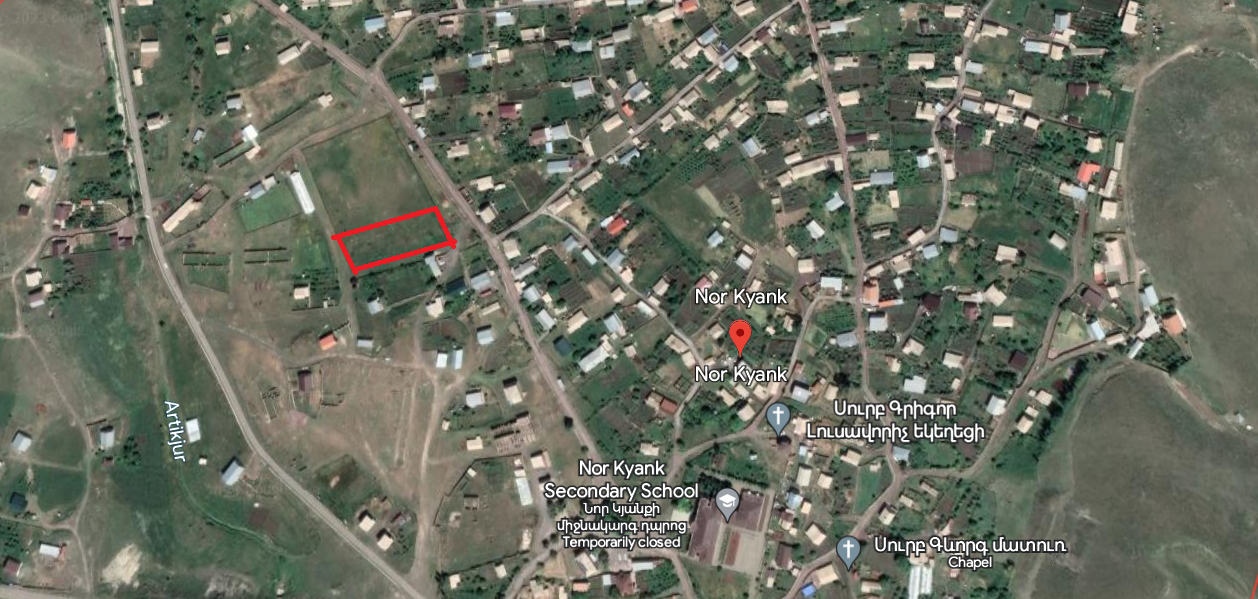 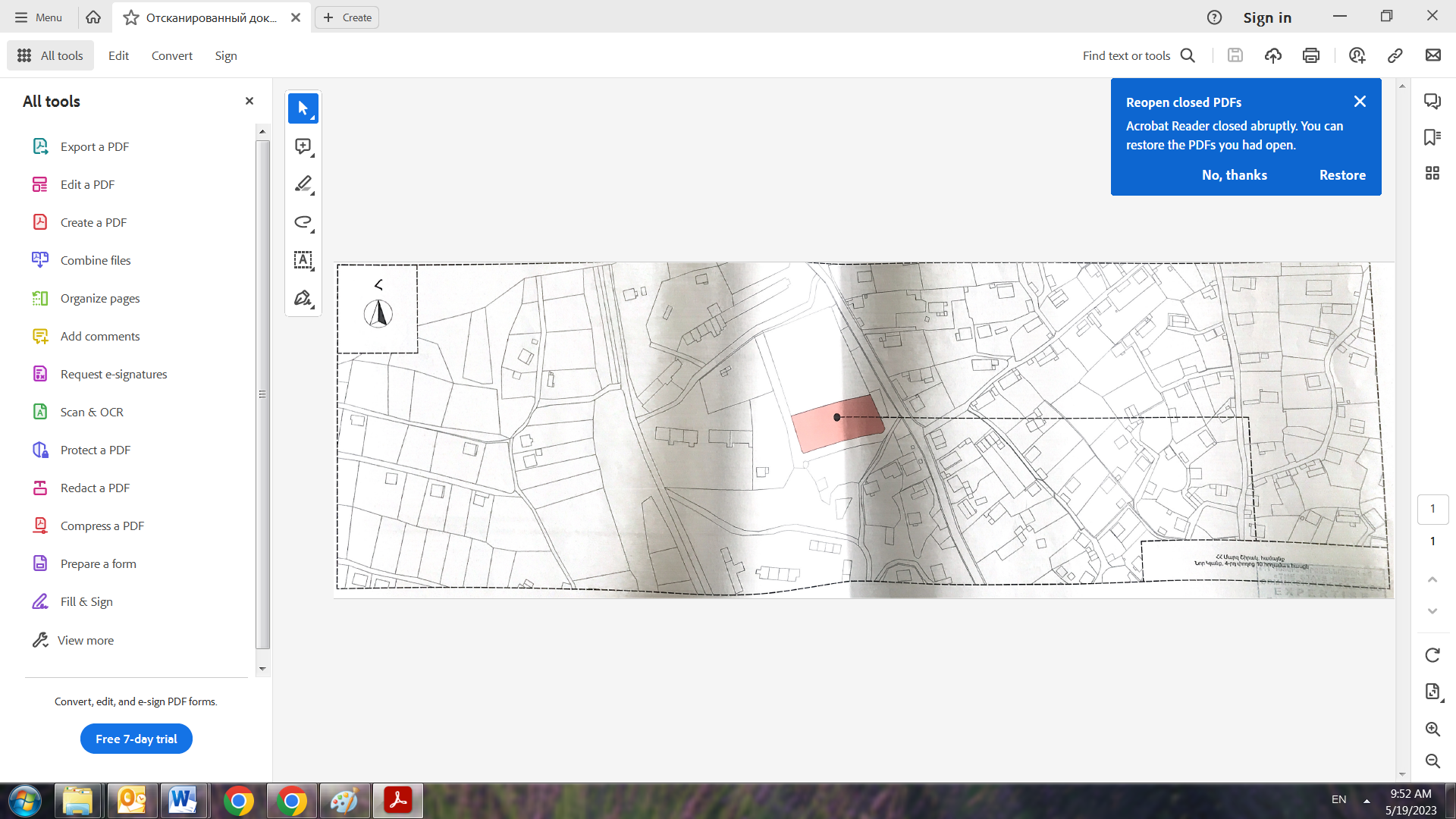 Հավելված 2՝ Սեփականության վկայականի պատճեն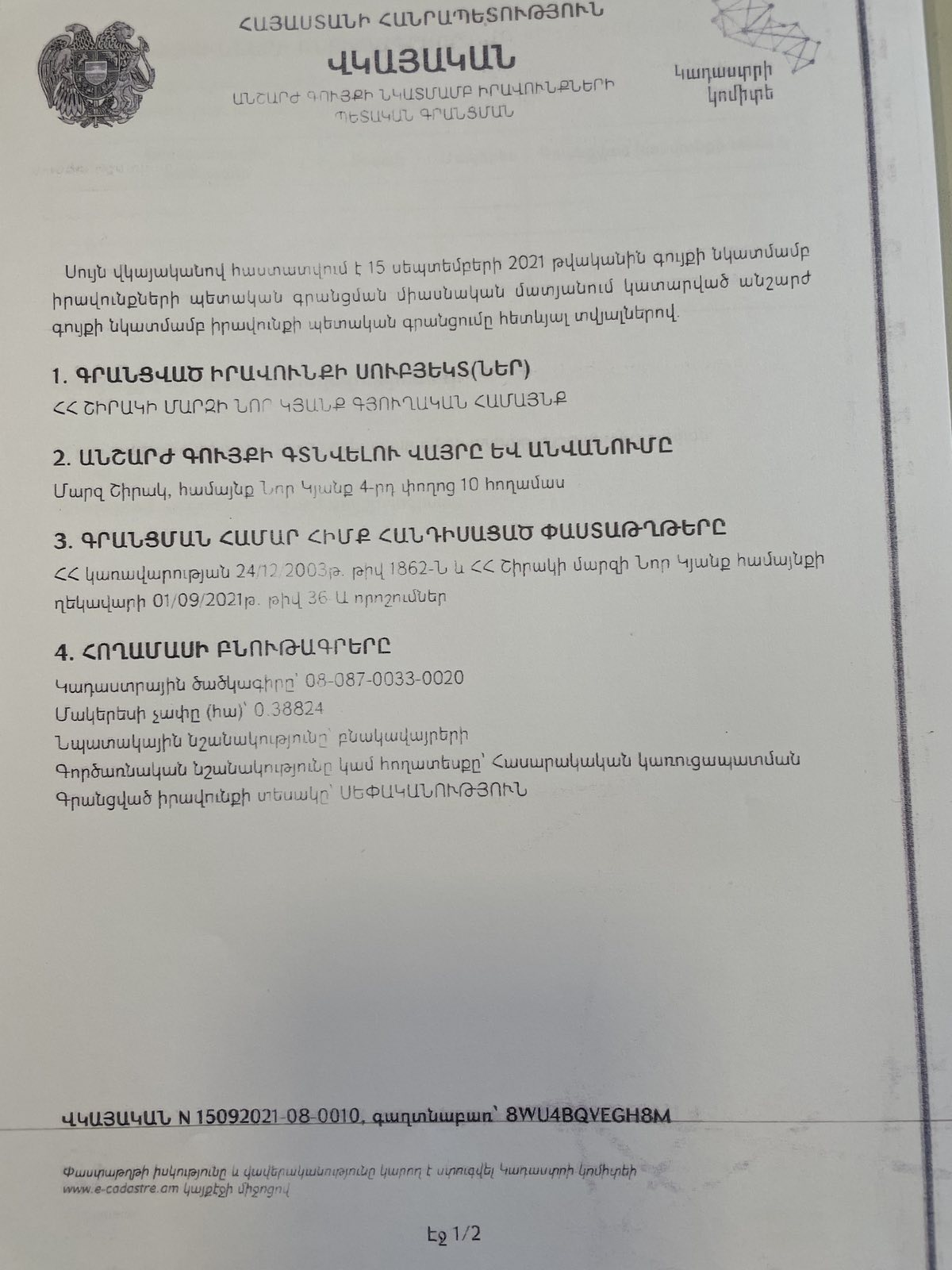 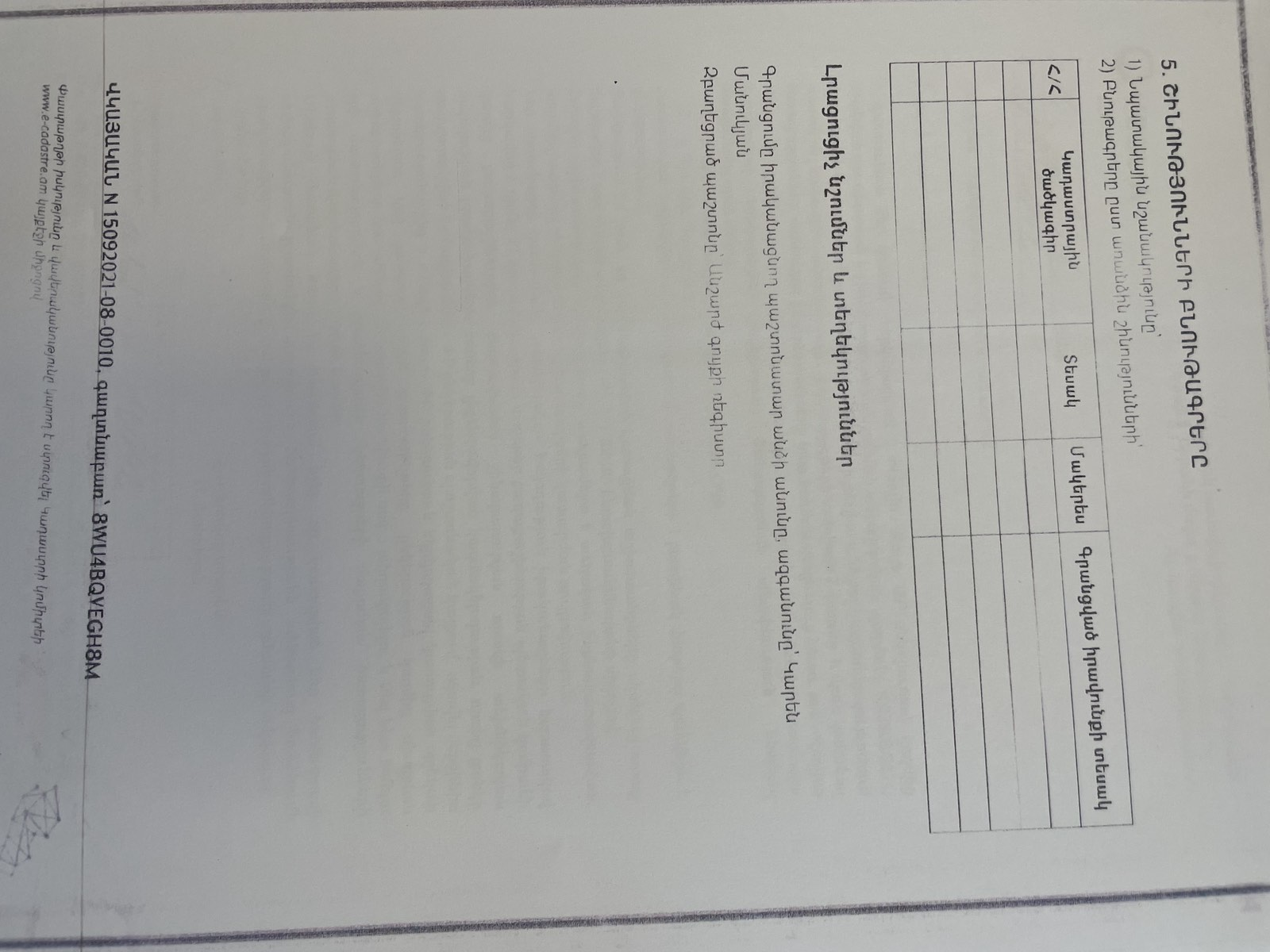 Հավելված 3՝ Շինարարական աղբի տեղափոխման տեղեկանքՀավելված 4՝ Հանրային քննարկման արձանագրություն (Կտրամադրվի)Հավելված 5՝ Շինարարության թույլտվություն (Կտրամադրվի)Միկրո ծրագրի վերնագիրը:             «Նոր Կյանք բնակավայրի մանկապարտեզի շենքի կառուցում»Եզրակացություն Եզրակացություն Ենթածրագիրը մերժվել էԵնթածրագիրը հաստատվել է (բնապահպանական և սոցիալական գնահատումն ավարտված է)+ԿԱՌՈՒՑՎԱԾՔԱՅԻՆ ԵՎ ՎԱՐՉԱԿԱՆ ԿԱՌՈՒՑՎԱԾՔԱՅԻՆ ԵՎ ՎԱՐՉԱԿԱՆ ԿԱՌՈՒՑՎԱԾՔԱՅԻՆ ԵՎ ՎԱՐՉԱԿԱՆ ԿԱՌՈՒՑՎԱԾՔԱՅԻՆ ԵՎ ՎԱՐՉԱԿԱՆ ԿԱՌՈՒՑՎԱԾՔԱՅԻՆ ԵՎ ՎԱՐՉԱԿԱՆ Երկիրը Հայաստանի Հանրապետություն  (ՀՀ)Հայաստանի Հանրապետություն  (ՀՀ)Հայաստանի Հանրապետություն  (ՀՀ)Հայաստանի Հանրապետություն  (ՀՀ)Ծրագրի անվանումը Սոցիալական Ներդրումների և Տեղական Զարգացման ծրագիր Սոցիալական Ներդրումների և Տեղական Զարգացման ծրագիր Սոցիալական Ներդրումների և Տեղական Զարգացման ծրագիր Սոցիալական Ներդրումների և Տեղական Զարգացման ծրագիր Ենթածրագրի անունն ու վերնագիրը AFT-SH-01 «Նոր Կյանք բնակավայրի մանկապարտեզի կառուցում»                                                         AFT-SH-01 «Նոր Կյանք բնակավայրի մանկապարտեզի կառուցում»                                                         AFT-SH-01 «Նոր Կյանք բնակավայրի մանկապարտեզի կառուցում»                                                         AFT-SH-01 «Նոր Կյանք բնակավայրի մանկապարտեզի կառուցում»                                                         Համայնք Շիրակի մարզի Արթիկ համայնքի Նոր Կյանք բնակավայր Շիրակի մարզի Արթիկ համայնքի Նոր Կյանք բնակավայր Շիրակի մարզի Արթիկ համայնքի Նոր Կյանք բնակավայր Շիրակի մարզի Արթիկ համայնքի Նոր Կյանք բնակավայր Ծրագրային աշխատանքների շրջանակը Սույն ենթածրագրով նախատեսվում է կառուցել նոր մանկապարտեզ, քանի որ ներկայումս այն գործում է համայնքապետարանի շենքում։  Շինարարության համար անհրաժեշտ տարածքը կազմում է 3882.4 մ2։ Նախագծի համաձայն, կառուցապատման մակերեսը կազմում է  1292 մ2, որից նկուղային հարկ՝ 216 մ2, առաջին հարկ 544,8 մ2,  և երկրորդ հարկ՝ 532 մ2 ։ Կանաչապատման համար նախատեսված տարածքը կազմում է 1588 մ2. Սույն ծրագրով կառուցվող մանկապարտեզի համալիրը բաղկացած է երեք մասնաշենքերից, մեկը վարչական՝ մյուս երկուսը՝ կրթական։                                                                                                                                                                                                                                                                                                                                                                                                                                                                                                                                                                                                                                                                                                                                                                                                 Մասնաշենքերը տեղակայվելու են կողք կողքի։ Համալիրի վարչական շենքը կունենա 15,0x9,0մ առանցքային չափերով ուղղանկյունաձև ուրվագիծ, ուսումնական մասնաշենքերը ևս կլինեն ուղղանկյունաձև՝ համապատասխանաբար 12,0x12,0մ և 18,0x12,0մ առանցքային չափերով։ Շինարարական աշխատանքները կներառեն հետևյալը Բակի տարածք:-Սալարկումը նախատեսվում է անել բրեչկա տիպի բազալտե սալերով՝ հատակի մասում ջրամեկուսացմամբ։ - Նախատեսվում է մետաղական նոր կոնստրուկցիաների և սարքավորումների տեղադրում, այդ թվում նաև  վարժություններ կատարելու հարմարանքներ, նստարաններ, ծածկեր, ցանկապատ աբղամաններ և այլն։ - Պլանավորված են կանաչապատման աշխատանքներ՝ ներառյալ սիզամարգի աճեցումն ու դրենաժային համակարգի անցկացումը։ - Չորս տաղավարների կառուցում՝ երեխաների ժամանցն ապահովելու համար։ - Նոր աստիճանավանդակի և թեքահարթակների կառուցում։ Շենքերի նախագծում  Վարչական շենք - Առաջին հարկ՝ սրահ, բուժ. կետ, լվացքատուն, խոհանոց և մառան -Երկրորդ հարկ՝ սրահ, վարչական սենյակ, հանդիսությունների սրահ Կրթական մասնաշենք 1:- Առաջին հարկ- սրահ, խաղասենյակ, հանդերձարան, ճաշասենյակ, սանհանգույց և ննջասենյակ -Երկրորդ հարկ- հանդերձարան, խաղասենյակ, ճաշասենյակ, սանհանգույց և ննջասենյակ Կրթական մասնաշենք 2:-Առաջին հարկ- սրահ, հանդերձարան, խաղասենյակ, ճաշասենյակ, սանհանգույց և ննջասենյակ -Երկրորդ հարկ- օժանդակ սենյակ, սանհանգույց՝ անձնակազմի համար, տեխնիկական սենյակ, հանդերձարան, խաղասենյակ, սանհանգույց և ննջասենյակ Մանկապարտեզի կրող պատերը նախատեսվում է կառուցել երկաթբետոնե միաձույն շրջանակներով։ Շենքերի տանիքները ևս կլինեն միաձույլ երկաթբետոնից։ Տեխնիկական մասնագրերի համաձայն, շենքերի ջրամատակարարումը նախատեսվում է իրականացնել չորրորդ փողոցի երկայնքով անցնող ջրագծից։ Կառուցվող ջրագծի երկարությունը (d=50մմ) 53մ է։ Կեղտաջրերի հեռացումը կիրականացվի կենսաբանական հավաքման կայանի միջոցով (Տոպազ-150)։ Ավազի և մանրախճի շերտի ավելացմամբ, դրենաժային բաց հորի միջոցով հոսող կեղտաջրերը ենթարկվում են հավելյալ մաքրման, որից հետո միայն ներծծվում են հողի մեջ։ Շենքերի ջեռուցումը կիրականացվի գազով աշխատող կաթսաներով։ 175մ. երկարությամբ կառուցվող գազի խողովակաշարի կառուցումը պլանավորվում է իրականացնել չորորդ փողոցի վրա գտնվող գազի վերգետնյա խողովակաշարից։ Մանկապարտեզը նախատեսված է 4 խմբի համար, ընդհանուր առմամբ 100 սանով։  Սույն ենթածրագրով նախատեսվում է կառուցել նոր մանկապարտեզ, քանի որ ներկայումս այն գործում է համայնքապետարանի շենքում։  Շինարարության համար անհրաժեշտ տարածքը կազմում է 3882.4 մ2։ Նախագծի համաձայն, կառուցապատման մակերեսը կազմում է  1292 մ2, որից նկուղային հարկ՝ 216 մ2, առաջին հարկ 544,8 մ2,  և երկրորդ հարկ՝ 532 մ2 ։ Կանաչապատման համար նախատեսված տարածքը կազմում է 1588 մ2. Սույն ծրագրով կառուցվող մանկապարտեզի համալիրը բաղկացած է երեք մասնաշենքերից, մեկը վարչական՝ մյուս երկուսը՝ կրթական։                                                                                                                                                                                                                                                                                                                                                                                                                                                                                                                                                                                                                                                                                                                                                                                                 Մասնաշենքերը տեղակայվելու են կողք կողքի։ Համալիրի վարչական շենքը կունենա 15,0x9,0մ առանցքային չափերով ուղղանկյունաձև ուրվագիծ, ուսումնական մասնաշենքերը ևս կլինեն ուղղանկյունաձև՝ համապատասխանաբար 12,0x12,0մ և 18,0x12,0մ առանցքային չափերով։ Շինարարական աշխատանքները կներառեն հետևյալը Բակի տարածք:-Սալարկումը նախատեսվում է անել բրեչկա տիպի բազալտե սալերով՝ հատակի մասում ջրամեկուսացմամբ։ - Նախատեսվում է մետաղական նոր կոնստրուկցիաների և սարքավորումների տեղադրում, այդ թվում նաև  վարժություններ կատարելու հարմարանքներ, նստարաններ, ծածկեր, ցանկապատ աբղամաններ և այլն։ - Պլանավորված են կանաչապատման աշխատանքներ՝ ներառյալ սիզամարգի աճեցումն ու դրենաժային համակարգի անցկացումը։ - Չորս տաղավարների կառուցում՝ երեխաների ժամանցն ապահովելու համար։ - Նոր աստիճանավանդակի և թեքահարթակների կառուցում։ Շենքերի նախագծում  Վարչական շենք - Առաջին հարկ՝ սրահ, բուժ. կետ, լվացքատուն, խոհանոց և մառան -Երկրորդ հարկ՝ սրահ, վարչական սենյակ, հանդիսությունների սրահ Կրթական մասնաշենք 1:- Առաջին հարկ- սրահ, խաղասենյակ, հանդերձարան, ճաշասենյակ, սանհանգույց և ննջասենյակ -Երկրորդ հարկ- հանդերձարան, խաղասենյակ, ճաշասենյակ, սանհանգույց և ննջասենյակ Կրթական մասնաշենք 2:-Առաջին հարկ- սրահ, հանդերձարան, խաղասենյակ, ճաշասենյակ, սանհանգույց և ննջասենյակ -Երկրորդ հարկ- օժանդակ սենյակ, սանհանգույց՝ անձնակազմի համար, տեխնիկական սենյակ, հանդերձարան, խաղասենյակ, սանհանգույց և ննջասենյակ Մանկապարտեզի կրող պատերը նախատեսվում է կառուցել երկաթբետոնե միաձույն շրջանակներով։ Շենքերի տանիքները ևս կլինեն միաձույլ երկաթբետոնից։ Տեխնիկական մասնագրերի համաձայն, շենքերի ջրամատակարարումը նախատեսվում է իրականացնել չորրորդ փողոցի երկայնքով անցնող ջրագծից։ Կառուցվող ջրագծի երկարությունը (d=50մմ) 53մ է։ Կեղտաջրերի հեռացումը կիրականացվի կենսաբանական հավաքման կայանի միջոցով (Տոպազ-150)։ Ավազի և մանրախճի շերտի ավելացմամբ, դրենաժային բաց հորի միջոցով հոսող կեղտաջրերը ենթարկվում են հավելյալ մաքրման, որից հետո միայն ներծծվում են հողի մեջ։ Շենքերի ջեռուցումը կիրականացվի գազով աշխատող կաթսաներով։ 175մ. երկարությամբ կառուցվող գազի խողովակաշարի կառուցումը պլանավորվում է իրականացնել չորորդ փողոցի վրա գտնվող գազի վերգետնյա խողովակաշարից։ Մանկապարտեզը նախատեսված է 4 խմբի համար, ընդհանուր առմամբ 100 սանով։  Սույն ենթածրագրով նախատեսվում է կառուցել նոր մանկապարտեզ, քանի որ ներկայումս այն գործում է համայնքապետարանի շենքում։  Շինարարության համար անհրաժեշտ տարածքը կազմում է 3882.4 մ2։ Նախագծի համաձայն, կառուցապատման մակերեսը կազմում է  1292 մ2, որից նկուղային հարկ՝ 216 մ2, առաջին հարկ 544,8 մ2,  և երկրորդ հարկ՝ 532 մ2 ։ Կանաչապատման համար նախատեսված տարածքը կազմում է 1588 մ2. Սույն ծրագրով կառուցվող մանկապարտեզի համալիրը բաղկացած է երեք մասնաշենքերից, մեկը վարչական՝ մյուս երկուսը՝ կրթական։                                                                                                                                                                                                                                                                                                                                                                                                                                                                                                                                                                                                                                                                                                                                                                                                 Մասնաշենքերը տեղակայվելու են կողք կողքի։ Համալիրի վարչական շենքը կունենա 15,0x9,0մ առանցքային չափերով ուղղանկյունաձև ուրվագիծ, ուսումնական մասնաշենքերը ևս կլինեն ուղղանկյունաձև՝ համապատասխանաբար 12,0x12,0մ և 18,0x12,0մ առանցքային չափերով։ Շինարարական աշխատանքները կներառեն հետևյալը Բակի տարածք:-Սալարկումը նախատեսվում է անել բրեչկա տիպի բազալտե սալերով՝ հատակի մասում ջրամեկուսացմամբ։ - Նախատեսվում է մետաղական նոր կոնստրուկցիաների և սարքավորումների տեղադրում, այդ թվում նաև  վարժություններ կատարելու հարմարանքներ, նստարաններ, ծածկեր, ցանկապատ աբղամաններ և այլն։ - Պլանավորված են կանաչապատման աշխատանքներ՝ ներառյալ սիզամարգի աճեցումն ու դրենաժային համակարգի անցկացումը։ - Չորս տաղավարների կառուցում՝ երեխաների ժամանցն ապահովելու համար։ - Նոր աստիճանավանդակի և թեքահարթակների կառուցում։ Շենքերի նախագծում  Վարչական շենք - Առաջին հարկ՝ սրահ, բուժ. կետ, լվացքատուն, խոհանոց և մառան -Երկրորդ հարկ՝ սրահ, վարչական սենյակ, հանդիսությունների սրահ Կրթական մասնաշենք 1:- Առաջին հարկ- սրահ, խաղասենյակ, հանդերձարան, ճաշասենյակ, սանհանգույց և ննջասենյակ -Երկրորդ հարկ- հանդերձարան, խաղասենյակ, ճաշասենյակ, սանհանգույց և ննջասենյակ Կրթական մասնաշենք 2:-Առաջին հարկ- սրահ, հանդերձարան, խաղասենյակ, ճաշասենյակ, սանհանգույց և ննջասենյակ -Երկրորդ հարկ- օժանդակ սենյակ, սանհանգույց՝ անձնակազմի համար, տեխնիկական սենյակ, հանդերձարան, խաղասենյակ, սանհանգույց և ննջասենյակ Մանկապարտեզի կրող պատերը նախատեսվում է կառուցել երկաթբետոնե միաձույն շրջանակներով։ Շենքերի տանիքները ևս կլինեն միաձույլ երկաթբետոնից։ Տեխնիկական մասնագրերի համաձայն, շենքերի ջրամատակարարումը նախատեսվում է իրականացնել չորրորդ փողոցի երկայնքով անցնող ջրագծից։ Կառուցվող ջրագծի երկարությունը (d=50մմ) 53մ է։ Կեղտաջրերի հեռացումը կիրականացվի կենսաբանական հավաքման կայանի միջոցով (Տոպազ-150)։ Ավազի և մանրախճի շերտի ավելացմամբ, դրենաժային բաց հորի միջոցով հոսող կեղտաջրերը ենթարկվում են հավելյալ մաքրման, որից հետո միայն ներծծվում են հողի մեջ։ Շենքերի ջեռուցումը կիրականացվի գազով աշխատող կաթսաներով։ 175մ. երկարությամբ կառուցվող գազի խողովակաշարի կառուցումը պլանավորվում է իրականացնել չորորդ փողոցի վրա գտնվող գազի վերգետնյա խողովակաշարից։ Մանկապարտեզը նախատեսված է 4 խմբի համար, ընդհանուր առմամբ 100 սանով։  Սույն ենթածրագրով նախատեսվում է կառուցել նոր մանկապարտեզ, քանի որ ներկայումս այն գործում է համայնքապետարանի շենքում։  Շինարարության համար անհրաժեշտ տարածքը կազմում է 3882.4 մ2։ Նախագծի համաձայն, կառուցապատման մակերեսը կազմում է  1292 մ2, որից նկուղային հարկ՝ 216 մ2, առաջին հարկ 544,8 մ2,  և երկրորդ հարկ՝ 532 մ2 ։ Կանաչապատման համար նախատեսված տարածքը կազմում է 1588 մ2. Սույն ծրագրով կառուցվող մանկապարտեզի համալիրը բաղկացած է երեք մասնաշենքերից, մեկը վարչական՝ մյուս երկուսը՝ կրթական։                                                                                                                                                                                                                                                                                                                                                                                                                                                                                                                                                                                                                                                                                                                                                                                                 Մասնաշենքերը տեղակայվելու են կողք կողքի։ Համալիրի վարչական շենքը կունենա 15,0x9,0մ առանցքային չափերով ուղղանկյունաձև ուրվագիծ, ուսումնական մասնաշենքերը ևս կլինեն ուղղանկյունաձև՝ համապատասխանաբար 12,0x12,0մ և 18,0x12,0մ առանցքային չափերով։ Շինարարական աշխատանքները կներառեն հետևյալը Բակի տարածք:-Սալարկումը նախատեսվում է անել բրեչկա տիպի բազալտե սալերով՝ հատակի մասում ջրամեկուսացմամբ։ - Նախատեսվում է մետաղական նոր կոնստրուկցիաների և սարքավորումների տեղադրում, այդ թվում նաև  վարժություններ կատարելու հարմարանքներ, նստարաններ, ծածկեր, ցանկապատ աբղամաններ և այլն։ - Պլանավորված են կանաչապատման աշխատանքներ՝ ներառյալ սիզամարգի աճեցումն ու դրենաժային համակարգի անցկացումը։ - Չորս տաղավարների կառուցում՝ երեխաների ժամանցն ապահովելու համար։ - Նոր աստիճանավանդակի և թեքահարթակների կառուցում։ Շենքերի նախագծում  Վարչական շենք - Առաջին հարկ՝ սրահ, բուժ. կետ, լվացքատուն, խոհանոց և մառան -Երկրորդ հարկ՝ սրահ, վարչական սենյակ, հանդիսությունների սրահ Կրթական մասնաշենք 1:- Առաջին հարկ- սրահ, խաղասենյակ, հանդերձարան, ճաշասենյակ, սանհանգույց և ննջասենյակ -Երկրորդ հարկ- հանդերձարան, խաղասենյակ, ճաշասենյակ, սանհանգույց և ննջասենյակ Կրթական մասնաշենք 2:-Առաջին հարկ- սրահ, հանդերձարան, խաղասենյակ, ճաշասենյակ, սանհանգույց և ննջասենյակ -Երկրորդ հարկ- օժանդակ սենյակ, սանհանգույց՝ անձնակազմի համար, տեխնիկական սենյակ, հանդերձարան, խաղասենյակ, սանհանգույց և ննջասենյակ Մանկապարտեզի կրող պատերը նախատեսվում է կառուցել երկաթբետոնե միաձույն շրջանակներով։ Շենքերի տանիքները ևս կլինեն միաձույլ երկաթբետոնից։ Տեխնիկական մասնագրերի համաձայն, շենքերի ջրամատակարարումը նախատեսվում է իրականացնել չորրորդ փողոցի երկայնքով անցնող ջրագծից։ Կառուցվող ջրագծի երկարությունը (d=50մմ) 53մ է։ Կեղտաջրերի հեռացումը կիրականացվի կենսաբանական հավաքման կայանի միջոցով (Տոպազ-150)։ Ավազի և մանրախճի շերտի ավելացմամբ, դրենաժային բաց հորի միջոցով հոսող կեղտաջրերը ենթարկվում են հավելյալ մաքրման, որից հետո միայն ներծծվում են հողի մեջ։ Շենքերի ջեռուցումը կիրականացվի գազով աշխատող կաթսաներով։ 175մ. երկարությամբ կառուցվող գազի խողովակաշարի կառուցումը պլանավորվում է իրականացնել չորորդ փողոցի վրա գտնվող գազի վերգետնյա խողովակաշարից։ Մանկապարտեզը նախատեսված է 4 խմբի համար, ընդհանուր առմամբ 100 սանով։  Կառուցվածքային կարգավորումներ  (ԿԿ)Խրագրի ղեկավար Իվան Դրաբեկ Խրագրի ղեկավար Իվան Դրաբեկ Բնապահպան –-  Լուսինե ԳևորգյանՍոցիալական – Դավիթ ՋիջելավաԲնապահպան –-  Լուսինե ԳևորգյանՍոցիալական – Դավիթ ՋիջելավաԿատարողական կարգավորումներ  (ՀՀ)Իրականացնող կազամկերպությունՀՏԶՀ Բնապահպան  - Ասյա ՕսիպովաՍոցիալական - Քնարիկ ԳրիգորյանԱշխատանքների վերահսկող (կն)Աշխատանքների վերահսկող (կն)Աշխատանքների կապալառու(կն)ՏԵՂԱՆՔԻ ՆԿԱՐԱԳՐՈՒԹՅՈՒՆԸՏԵՂԱՆՔԻ ՆԿԱՐԱԳՐՈՒԹՅՈՒՆԸՏԵՂԱՆՔԻ ՆԿԱՐԱԳՐՈՒԹՅՈՒՆԸՏԵՂԱՆՔԻ ՆԿԱՐԱԳՐՈՒԹՅՈՒՆԸՏԵՂԱՆՔԻ ՆԿԱՐԱԳՐՈՒԹՅՈՒՆԸՎայրի անվանումըՆոր Կյանք բնակավայրի մանկապարտեզ Նոր Կյանք բնակավայրի մանկապարտեզ Նոր Կյանք բնակավայրի մանկապարտեզ Նոր Կյանք բնակավայրի մանկապարտեզ Վայրի հասցեն  Հասցեն: Շիրակի մարզ, Արթիկ համայնք, Նոր Կյանք բնակավայր, 4-րդ փողոց, հողամաս 11 Հասցեն: Շիրակի մարզ, Արթիկ համայնք, Նոր Կյանք բնակավայր, 4-րդ փողոց, հողամաս 11 Հասցեն: Շիրակի մարզ, Արթիկ համայնք, Նոր Կյանք բնակավայր, 4-րդ փողոց, հողամաս 11 Հասցեն: Շիրակի մարզ, Արթիկ համայնք, Նոր Կյանք բնակավայր, 4-րդ փողոց, հողամաս 11 Ով է հողի սեփականատերը?Նոր մանկապարտեզի համար առաջարկվող հողամասը (կադաստրային կոդ՝  08-087-0033-0020) համայնքի սեփականությունն է հանդիսանում։ Հողամասի ընդհանուր տարածքը 0.38824 հեկտար է։  Հողամասը որևէ մասնավոր նպատակով չի օգտագործվում։ Շինարարության ընթացքում մասնավոր հողատարածքներ չեն օգտագործվելու շինարարական մեքենաների կայանման կամ այլ նպատակներով: Մասնավոր հողերի վրա ազդեցություններ չեն ակնկալվում: Միկրոծրագիրը չի սահմանափակի մարդկանց՝ իրենց տնտեսական ռեսուրսներին հասանելիությունը, ինչպիսիք են հողը, արոտավայրը, ջուրը, հանրային ծառայությունները կամ այլ ռեսուրսները, որոնցից նրանք կախված են: Միկրոծրագիրը չի հանգեցնի բերքի, պտղատու ծառերի և կենցաղային ենթակառուցվածքների ժամանակավոր կամ մշտական կորստի:Նոր մանկապարտեզի համար առաջարկվող հողամասը (կադաստրային կոդ՝  08-087-0033-0020) համայնքի սեփականությունն է հանդիսանում։ Հողամասի ընդհանուր տարածքը 0.38824 հեկտար է։  Հողամասը որևէ մասնավոր նպատակով չի օգտագործվում։ Շինարարության ընթացքում մասնավոր հողատարածքներ չեն օգտագործվելու շինարարական մեքենաների կայանման կամ այլ նպատակներով: Մասնավոր հողերի վրա ազդեցություններ չեն ակնկալվում: Միկրոծրագիրը չի սահմանափակի մարդկանց՝ իրենց տնտեսական ռեսուրսներին հասանելիությունը, ինչպիսիք են հողը, արոտավայրը, ջուրը, հանրային ծառայությունները կամ այլ ռեսուրսները, որոնցից նրանք կախված են: Միկրոծրագիրը չի հանգեցնի բերքի, պտղատու ծառերի և կենցաղային ենթակառուցվածքների ժամանակավոր կամ մշտական կորստի:Նոր մանկապարտեզի համար առաջարկվող հողամասը (կադաստրային կոդ՝  08-087-0033-0020) համայնքի սեփականությունն է հանդիսանում։ Հողամասի ընդհանուր տարածքը 0.38824 հեկտար է։  Հողամասը որևէ մասնավոր նպատակով չի օգտագործվում։ Շինարարության ընթացքում մասնավոր հողատարածքներ չեն օգտագործվելու շինարարական մեքենաների կայանման կամ այլ նպատակներով: Մասնավոր հողերի վրա ազդեցություններ չեն ակնկալվում: Միկրոծրագիրը չի սահմանափակի մարդկանց՝ իրենց տնտեսական ռեսուրսներին հասանելիությունը, ինչպիսիք են հողը, արոտավայրը, ջուրը, հանրային ծառայությունները կամ այլ ռեսուրսները, որոնցից նրանք կախված են: Միկրոծրագիրը չի հանգեցնի բերքի, պտղատու ծառերի և կենցաղային ենթակառուցվածքների ժամանակավոր կամ մշտական կորստի:Նոր մանկապարտեզի համար առաջարկվող հողամասը (կադաստրային կոդ՝  08-087-0033-0020) համայնքի սեփականությունն է հանդիսանում։ Հողամասի ընդհանուր տարածքը 0.38824 հեկտար է։  Հողամասը որևէ մասնավոր նպատակով չի օգտագործվում։ Շինարարության ընթացքում մասնավոր հողատարածքներ չեն օգտագործվելու շինարարական մեքենաների կայանման կամ այլ նպատակներով: Մասնավոր հողերի վրա ազդեցություններ չեն ակնկալվում: Միկրոծրագիրը չի սահմանափակի մարդկանց՝ իրենց տնտեսական ռեսուրսներին հասանելիությունը, ինչպիսիք են հողը, արոտավայրը, ջուրը, հանրային ծառայությունները կամ այլ ռեսուրսները, որոնցից նրանք կախված են: Միկրոծրագիրը չի հանգեցնի բերքի, պտղատու ծառերի և կենցաղային ենթակառուցվածքների ժամանակավոր կամ մշտական կորստի:Տվյալ ծրագրի տարածքի շրջապատող  ֆիզիկական և բնական միջավայրի նկարագրությունըՆոր Կյանք բնակավայրը գտնվում է Շիրակի մարզի Արթիկ համայնքում, որը գտնվում է մարզկենտրոնից 16կմ հարավ-արևելք, Մանթաշ գետի ձախ ափին։ Առաջարկվող շինհրապարակը գտնվում է Նոր Կյանք գյուղի կենտրոնում։ Տարածքում բնակելի շենքեր չկան։  Մասնավոր տները տեղակայված են 50մ շառավղով։ Հիմնական ճանապարհն անցնում է առաջարկվող շինհրապարակից 30մ հեռավորության վրա։ Ռելիեֆի առանձնահատկություններ չկան, տարածքը հարթ է նոսր բուսականությամբ։Նոր Կյանք համայնքում նախադպրոցական տարիքի երեխաների թիվը 133 է, որից միայն 45-ն է մանկապարտեզ հաճախում։ Համայնքապետարանի  շենքում տեղակայված մանկապարտեզ հաճախում են հարևան Վարդաքար համայնքի երեխաները, քանի որ Վարդաքարը չունի սեփական մանկապարտեզ։ Նոր Կյանք համայնքում կա 1917 թվականին կառուցված քարե շինություն, որը նախկինում օգտագործվել է որպես մանկապարտեզ։ Սակայն համայնքի կողմից իրականացված վերանորոգումից հետո շենքը ներկայումս պիտանի չէ որպես մանկապարտեզ օգտագործելու համար։ Տեխնիկական նախնական գնահատմամբ պարզվել է, որ մանկապարտեզի շենքի վերակառուցումն անհնար է։Մասնավոր հողերի վրա ազդեցություն չի սպասվում. շինարարության ընթացքում երեխաների, անձնակազմի և համայնքի այլ բնակիչների անվտանգությունն ապահովելու նպատակով շինհրապարակում կիրառվելու են ճանապարհային երթևեկության կանոններ և անվտանգության միջոցներ։Շրջակայքում չկան պատմական շինություններ կամ պահպանվող բնական տարածքներ։Ներկայումս հողատարածքը պարսպապատված է և օգտագործվում է որպես ֆուտբոլի դաշտ, մոտակայքում գտնվող բոլոր կոմունալ հարմարություններով։ Նոր Կյանք բնակավայրը գտնվում է Շիրակի մարզի Արթիկ համայնքում, որը գտնվում է մարզկենտրոնից 16կմ հարավ-արևելք, Մանթաշ գետի ձախ ափին։ Առաջարկվող շինհրապարակը գտնվում է Նոր Կյանք գյուղի կենտրոնում։ Տարածքում բնակելի շենքեր չկան։  Մասնավոր տները տեղակայված են 50մ շառավղով։ Հիմնական ճանապարհն անցնում է առաջարկվող շինհրապարակից 30մ հեռավորության վրա։ Ռելիեֆի առանձնահատկություններ չկան, տարածքը հարթ է նոսր բուսականությամբ։Նոր Կյանք համայնքում նախադպրոցական տարիքի երեխաների թիվը 133 է, որից միայն 45-ն է մանկապարտեզ հաճախում։ Համայնքապետարանի  շենքում տեղակայված մանկապարտեզ հաճախում են հարևան Վարդաքար համայնքի երեխաները, քանի որ Վարդաքարը չունի սեփական մանկապարտեզ։ Նոր Կյանք համայնքում կա 1917 թվականին կառուցված քարե շինություն, որը նախկինում օգտագործվել է որպես մանկապարտեզ։ Սակայն համայնքի կողմից իրականացված վերանորոգումից հետո շենքը ներկայումս պիտանի չէ որպես մանկապարտեզ օգտագործելու համար։ Տեխնիկական նախնական գնահատմամբ պարզվել է, որ մանկապարտեզի շենքի վերակառուցումն անհնար է։Մասնավոր հողերի վրա ազդեցություն չի սպասվում. շինարարության ընթացքում երեխաների, անձնակազմի և համայնքի այլ բնակիչների անվտանգությունն ապահովելու նպատակով շինհրապարակում կիրառվելու են ճանապարհային երթևեկության կանոններ և անվտանգության միջոցներ։Շրջակայքում չկան պատմական շինություններ կամ պահպանվող բնական տարածքներ։Ներկայումս հողատարածքը պարսպապատված է և օգտագործվում է որպես ֆուտբոլի դաշտ, մոտակայքում գտնվող բոլոր կոմունալ հարմարություններով։ Նոր Կյանք բնակավայրը գտնվում է Շիրակի մարզի Արթիկ համայնքում, որը գտնվում է մարզկենտրոնից 16կմ հարավ-արևելք, Մանթաշ գետի ձախ ափին։ Առաջարկվող շինհրապարակը գտնվում է Նոր Կյանք գյուղի կենտրոնում։ Տարածքում բնակելի շենքեր չկան։  Մասնավոր տները տեղակայված են 50մ շառավղով։ Հիմնական ճանապարհն անցնում է առաջարկվող շինհրապարակից 30մ հեռավորության վրա։ Ռելիեֆի առանձնահատկություններ չկան, տարածքը հարթ է նոսր բուսականությամբ։Նոր Կյանք համայնքում նախադպրոցական տարիքի երեխաների թիվը 133 է, որից միայն 45-ն է մանկապարտեզ հաճախում։ Համայնքապետարանի  շենքում տեղակայված մանկապարտեզ հաճախում են հարևան Վարդաքար համայնքի երեխաները, քանի որ Վարդաքարը չունի սեփական մանկապարտեզ։ Նոր Կյանք համայնքում կա 1917 թվականին կառուցված քարե շինություն, որը նախկինում օգտագործվել է որպես մանկապարտեզ։ Սակայն համայնքի կողմից իրականացված վերանորոգումից հետո շենքը ներկայումս պիտանի չէ որպես մանկապարտեզ օգտագործելու համար։ Տեխնիկական նախնական գնահատմամբ պարզվել է, որ մանկապարտեզի շենքի վերակառուցումն անհնար է։Մասնավոր հողերի վրա ազդեցություն չի սպասվում. շինարարության ընթացքում երեխաների, անձնակազմի և համայնքի այլ բնակիչների անվտանգությունն ապահովելու նպատակով շինհրապարակում կիրառվելու են ճանապարհային երթևեկության կանոններ և անվտանգության միջոցներ։Շրջակայքում չկան պատմական շինություններ կամ պահպանվող բնական տարածքներ։Ներկայումս հողատարածքը պարսպապատված է և օգտագործվում է որպես ֆուտբոլի դաշտ, մոտակայքում գտնվող բոլոր կոմունալ հարմարություններով։ Նոր Կյանք բնակավայրը գտնվում է Շիրակի մարզի Արթիկ համայնքում, որը գտնվում է մարզկենտրոնից 16կմ հարավ-արևելք, Մանթաշ գետի ձախ ափին։ Առաջարկվող շինհրապարակը գտնվում է Նոր Կյանք գյուղի կենտրոնում։ Տարածքում բնակելի շենքեր չկան։  Մասնավոր տները տեղակայված են 50մ շառավղով։ Հիմնական ճանապարհն անցնում է առաջարկվող շինհրապարակից 30մ հեռավորության վրա։ Ռելիեֆի առանձնահատկություններ չկան, տարածքը հարթ է նոսր բուսականությամբ։Նոր Կյանք համայնքում նախադպրոցական տարիքի երեխաների թիվը 133 է, որից միայն 45-ն է մանկապարտեզ հաճախում։ Համայնքապետարանի  շենքում տեղակայված մանկապարտեզ հաճախում են հարևան Վարդաքար համայնքի երեխաները, քանի որ Վարդաքարը չունի սեփական մանկապարտեզ։ Նոր Կյանք համայնքում կա 1917 թվականին կառուցված քարե շինություն, որը նախկինում օգտագործվել է որպես մանկապարտեզ։ Սակայն համայնքի կողմից իրականացված վերանորոգումից հետո շենքը ներկայումս պիտանի չէ որպես մանկապարտեզ օգտագործելու համար։ Տեխնիկական նախնական գնահատմամբ պարզվել է, որ մանկապարտեզի շենքի վերակառուցումն անհնար է։Մասնավոր հողերի վրա ազդեցություն չի սպասվում. շինարարության ընթացքում երեխաների, անձնակազմի և համայնքի այլ բնակիչների անվտանգությունն ապահովելու նպատակով շինհրապարակում կիրառվելու են ճանապարհային երթևեկության կանոններ և անվտանգության միջոցներ։Շրջակայքում չկան պատմական շինություններ կամ պահպանվող բնական տարածքներ։Ներկայումս հողատարածքը պարսպապատված է և օգտագործվում է որպես ֆուտբոլի դաշտ, մոտակայքում գտնվող բոլոր կոմունալ հարմարություններով։ ՕՐԵՆՍԴՐՈՒԹՅՈՒՆԸՕՐԵՆՍԴՐՈՒԹՅՈՒՆԸՕՐԵՆՍԴՐՈՒԹՅՈՒՆԸՕՐԵՆՍԴՐՈՒԹՅՈՒՆԸՕՐԵՆՍԴՐՈՒԹՅՈՒՆԸԱզգային և տեղական օրենսդրություն և թույլտվություններ, որոնք պահանջվում են ծրագրումՀՀ հետևյալ օրենքները սահմանում են իրավական շրջանակը, որը կիրառելի է ծրագրի գործունեության համար.- Մթնոլորտային օդի պաշտպանության մասին ՀՀ օրենքի (1994)«Մթնոլորտային օդի պաշտպանության մասին» ՀՀ օրենքի նպատակը ՀՀ կառավարության հիմնական սկզբունքների սահմանումն  է ՝ ուղղված մթնոլորտային օդի մաքրության ապահովմանը և օդի որակի բարելավմանը, օդի որակի վրա քիմիական, ֆիզիկական, կենսաբանական և այլ ազդեցությունների կանխարգելմանը և մեղմմանը: Սույն օրենքը նաև կարգավորում է արտանետումների լիցենզիաները և ապահովում է մթնոլորտային օդի աղտոտման առավելագույն թույլատրելի բեռներ / կոնցենտրացիաներ և այլն:Համաձայն այս օրենքի, կապալառուն պարտավոր է իրականացնել շինարարական աշխատանքներ, ինչպես նաև աղբի տեղափոխում և ժամանակավոր պահպանում փոշին և այլ արտանետումները նվազագույնի հասցնելու նպատակով:Թափոնների մասին ՀՀ օրենք (2004)։ Օրենքը իրավական և տնտեսական հիմք է տալիս թափոնների հավաքման, տեղափոխման, հեռացման, մաքրման, վերաօգտագործման, ինչպես նաև թափոնների բացասական ազդեցության կանխարգելման համար՝ բնական պաշարների, մարդու կյանքի և առողջության վրա: Օրենքը սահմանում է պետական ​​լիազոր մարմինների, ինչպես նաև թափոնների արտադրող կազմակերպությունների դերն ու պարտականությունները թափոնների կառավարման գործընթացներում:Համաձայն այս օրենքի, շինարարական գործունեությունից առաջացած թափոնները պետք է վերամշակվեն ըստ անհրաժեշտության կամ տեղահանվեն նշանակված վայրերում:Ընտրված վայրերում շինարարական թափոնների և ավելցուկային նյութերի հեռացումը պետք է գրավոր հաստատվի համայնքապետարանի կողմից:-	ՀՀ օրենք՝ Շրջակա Միջավայրի վրա Ազդեցության Գնահատման և Փորձաքննության վերաբերյալ (2014)Այս օրենքով սահմանվում են այն գործողությունների տեսակները, որոնք ենթակա են շրջակա միջավայրի վրա ազդեցության գնահատման և փորձաքննության։ Համաձայն այս նույն օրենքի՝ առաջարկվող աշխատանքները ենթակա չեն շրջակա միջավայրի վրա ազդեցության պետական փորձաքննության, շինարարության մակերեսը 1500 մ2-ից պակաս լինելու պատճառով։ ՀՀ Քաղաքաշինության մասին օրենք (1998) Սույն օրենքը սահմանում է ՀՀ քաղաքաշինական գործունեության սկզբունքներն ու կանոնակարգերը: Համաձայն այս օրենքի՝ պլանային աշխատանքների համար անհրաժեշտ է շինարարության թույլտվություն ստանալ։ՀՀ հետևյալ օրենքները սահմանում են իրավական շրջանակը, որը կիրառելի է ծրագրի գործունեության համար.- Մթնոլորտային օդի պաշտպանության մասին ՀՀ օրենքի (1994)«Մթնոլորտային օդի պաշտպանության մասին» ՀՀ օրենքի նպատակը ՀՀ կառավարության հիմնական սկզբունքների սահմանումն  է ՝ ուղղված մթնոլորտային օդի մաքրության ապահովմանը և օդի որակի բարելավմանը, օդի որակի վրա քիմիական, ֆիզիկական, կենսաբանական և այլ ազդեցությունների կանխարգելմանը և մեղմմանը: Սույն օրենքը նաև կարգավորում է արտանետումների լիցենզիաները և ապահովում է մթնոլորտային օդի աղտոտման առավելագույն թույլատրելի բեռներ / կոնցենտրացիաներ և այլն:Համաձայն այս օրենքի, կապալառուն պարտավոր է իրականացնել շինարարական աշխատանքներ, ինչպես նաև աղբի տեղափոխում և ժամանակավոր պահպանում փոշին և այլ արտանետումները նվազագույնի հասցնելու նպատակով:Թափոնների մասին ՀՀ օրենք (2004)։ Օրենքը իրավական և տնտեսական հիմք է տալիս թափոնների հավաքման, տեղափոխման, հեռացման, մաքրման, վերաօգտագործման, ինչպես նաև թափոնների բացասական ազդեցության կանխարգելման համար՝ բնական պաշարների, մարդու կյանքի և առողջության վրա: Օրենքը սահմանում է պետական ​​լիազոր մարմինների, ինչպես նաև թափոնների արտադրող կազմակերպությունների դերն ու պարտականությունները թափոնների կառավարման գործընթացներում:Համաձայն այս օրենքի, շինարարական գործունեությունից առաջացած թափոնները պետք է վերամշակվեն ըստ անհրաժեշտության կամ տեղահանվեն նշանակված վայրերում:Ընտրված վայրերում շինարարական թափոնների և ավելցուկային նյութերի հեռացումը պետք է գրավոր հաստատվի համայնքապետարանի կողմից:-	ՀՀ օրենք՝ Շրջակա Միջավայրի վրա Ազդեցության Գնահատման և Փորձաքննության վերաբերյալ (2014)Այս օրենքով սահմանվում են այն գործողությունների տեսակները, որոնք ենթակա են շրջակա միջավայրի վրա ազդեցության գնահատման և փորձաքննության։ Համաձայն այս նույն օրենքի՝ առաջարկվող աշխատանքները ենթակա չեն շրջակա միջավայրի վրա ազդեցության պետական փորձաքննության, շինարարության մակերեսը 1500 մ2-ից պակաս լինելու պատճառով։ ՀՀ Քաղաքաշինության մասին օրենք (1998) Սույն օրենքը սահմանում է ՀՀ քաղաքաշինական գործունեության սկզբունքներն ու կանոնակարգերը: Համաձայն այս օրենքի՝ պլանային աշխատանքների համար անհրաժեշտ է շինարարության թույլտվություն ստանալ։ՀՀ հետևյալ օրենքները սահմանում են իրավական շրջանակը, որը կիրառելի է ծրագրի գործունեության համար.- Մթնոլորտային օդի պաշտպանության մասին ՀՀ օրենքի (1994)«Մթնոլորտային օդի պաշտպանության մասին» ՀՀ օրենքի նպատակը ՀՀ կառավարության հիմնական սկզբունքների սահմանումն  է ՝ ուղղված մթնոլորտային օդի մաքրության ապահովմանը և օդի որակի բարելավմանը, օդի որակի վրա քիմիական, ֆիզիկական, կենսաբանական և այլ ազդեցությունների կանխարգելմանը և մեղմմանը: Սույն օրենքը նաև կարգավորում է արտանետումների լիցենզիաները և ապահովում է մթնոլորտային օդի աղտոտման առավելագույն թույլատրելի բեռներ / կոնցենտրացիաներ և այլն:Համաձայն այս օրենքի, կապալառուն պարտավոր է իրականացնել շինարարական աշխատանքներ, ինչպես նաև աղբի տեղափոխում և ժամանակավոր պահպանում փոշին և այլ արտանետումները նվազագույնի հասցնելու նպատակով:Թափոնների մասին ՀՀ օրենք (2004)։ Օրենքը իրավական և տնտեսական հիմք է տալիս թափոնների հավաքման, տեղափոխման, հեռացման, մաքրման, վերաօգտագործման, ինչպես նաև թափոնների բացասական ազդեցության կանխարգելման համար՝ բնական պաշարների, մարդու կյանքի և առողջության վրա: Օրենքը սահմանում է պետական ​​լիազոր մարմինների, ինչպես նաև թափոնների արտադրող կազմակերպությունների դերն ու պարտականությունները թափոնների կառավարման գործընթացներում:Համաձայն այս օրենքի, շինարարական գործունեությունից առաջացած թափոնները պետք է վերամշակվեն ըստ անհրաժեշտության կամ տեղահանվեն նշանակված վայրերում:Ընտրված վայրերում շինարարական թափոնների և ավելցուկային նյութերի հեռացումը պետք է գրավոր հաստատվի համայնքապետարանի կողմից:-	ՀՀ օրենք՝ Շրջակա Միջավայրի վրա Ազդեցության Գնահատման և Փորձաքննության վերաբերյալ (2014)Այս օրենքով սահմանվում են այն գործողությունների տեսակները, որոնք ենթակա են շրջակա միջավայրի վրա ազդեցության գնահատման և փորձաքննության։ Համաձայն այս նույն օրենքի՝ առաջարկվող աշխատանքները ենթակա չեն շրջակա միջավայրի վրա ազդեցության պետական փորձաքննության, շինարարության մակերեսը 1500 մ2-ից պակաս լինելու պատճառով։ ՀՀ Քաղաքաշինության մասին օրենք (1998) Սույն օրենքը սահմանում է ՀՀ քաղաքաշինական գործունեության սկզբունքներն ու կանոնակարգերը: Համաձայն այս օրենքի՝ պլանային աշխատանքների համար անհրաժեշտ է շինարարության թույլտվություն ստանալ։ՀՀ հետևյալ օրենքները սահմանում են իրավական շրջանակը, որը կիրառելի է ծրագրի գործունեության համար.- Մթնոլորտային օդի պաշտպանության մասին ՀՀ օրենքի (1994)«Մթնոլորտային օդի պաշտպանության մասին» ՀՀ օրենքի նպատակը ՀՀ կառավարության հիմնական սկզբունքների սահմանումն  է ՝ ուղղված մթնոլորտային օդի մաքրության ապահովմանը և օդի որակի բարելավմանը, օդի որակի վրա քիմիական, ֆիզիկական, կենսաբանական և այլ ազդեցությունների կանխարգելմանը և մեղմմանը: Սույն օրենքը նաև կարգավորում է արտանետումների լիցենզիաները և ապահովում է մթնոլորտային օդի աղտոտման առավելագույն թույլատրելի բեռներ / կոնցենտրացիաներ և այլն:Համաձայն այս օրենքի, կապալառուն պարտավոր է իրականացնել շինարարական աշխատանքներ, ինչպես նաև աղբի տեղափոխում և ժամանակավոր պահպանում փոշին և այլ արտանետումները նվազագույնի հասցնելու նպատակով:Թափոնների մասին ՀՀ օրենք (2004)։ Օրենքը իրավական և տնտեսական հիմք է տալիս թափոնների հավաքման, տեղափոխման, հեռացման, մաքրման, վերաօգտագործման, ինչպես նաև թափոնների բացասական ազդեցության կանխարգելման համար՝ բնական պաշարների, մարդու կյանքի և առողջության վրա: Օրենքը սահմանում է պետական ​​լիազոր մարմինների, ինչպես նաև թափոնների արտադրող կազմակերպությունների դերն ու պարտականությունները թափոնների կառավարման գործընթացներում:Համաձայն այս օրենքի, շինարարական գործունեությունից առաջացած թափոնները պետք է վերամշակվեն ըստ անհրաժեշտության կամ տեղահանվեն նշանակված վայրերում:Ընտրված վայրերում շինարարական թափոնների և ավելցուկային նյութերի հեռացումը պետք է գրավոր հաստատվի համայնքապետարանի կողմից:-	ՀՀ օրենք՝ Շրջակա Միջավայրի վրա Ազդեցության Գնահատման և Փորձաքննության վերաբերյալ (2014)Այս օրենքով սահմանվում են այն գործողությունների տեսակները, որոնք ենթակա են շրջակա միջավայրի վրա ազդեցության գնահատման և փորձաքննության։ Համաձայն այս նույն օրենքի՝ առաջարկվող աշխատանքները ենթակա չեն շրջակա միջավայրի վրա ազդեցության պետական փորձաքննության, շինարարության մակերեսը 1500 մ2-ից պակաս լինելու պատճառով։ ՀՀ Քաղաքաշինության մասին օրենք (1998) Սույն օրենքը սահմանում է ՀՀ քաղաքաշինական գործունեության սկզբունքներն ու կանոնակարգերը: Համաձայն այս օրենքի՝ պլանային աշխատանքների համար անհրաժեշտ է շինարարության թույլտվություն ստանալ։ՀԱՆՐԱՅԻՆ ՔՆՆԱՐԿՈՒՄՀԱՆՐԱՅԻՆ ՔՆՆԱՐԿՈՒՄՀԱՆՐԱՅԻՆ ՔՆՆԱՐԿՈՒՄՀԱՆՐԱՅԻՆ ՔՆՆԱՐԿՈՒՄՀԱՆՐԱՅԻՆ ՔՆՆԱՐԿՈՒՄԵ՞րբ և ո՞րտեղ տեղի կունենա հանրային քննարկումըԲՍԿՊ նախագիծը Կներկայացվի Նոր Կյանք բնակավայրի վարչական շենքում՝ ՀՏԶՀ և տեղի բնակչության մասնակցությամբ  նախատեսվող քննարկման ժամանակ։ ԲՍԿՊ նախագիծը կհրապարակվի ՀՏԶՀ-ի  (www.atdf.am) և շահառուի կայքում (www.artik.am)։  Նախատեսվող աշխատանքների մասին համառոտ տեղեկատվություն և կոնտակտային տվյալներ՝ հարցերին ու դժգոհություններին անդրադառնալու համար, կտեղադրվեն Նոր Կյանք համայնքի տեղեկատվական տախտակին, շին. հրապարակում և/կամ նրա անմիջական շրջակայքում:ԲՍԿՊ նախագիծը Կներկայացվի Նոր Կյանք բնակավայրի վարչական շենքում՝ ՀՏԶՀ և տեղի բնակչության մասնակցությամբ  նախատեսվող քննարկման ժամանակ։ ԲՍԿՊ նախագիծը կհրապարակվի ՀՏԶՀ-ի  (www.atdf.am) և շահառուի կայքում (www.artik.am)։  Նախատեսվող աշխատանքների մասին համառոտ տեղեկատվություն և կոնտակտային տվյալներ՝ հարցերին ու դժգոհություններին անդրադառնալու համար, կտեղադրվեն Նոր Կյանք համայնքի տեղեկատվական տախտակին, շին. հրապարակում և/կամ նրա անմիջական շրջակայքում:ԲՍԿՊ նախագիծը Կներկայացվի Նոր Կյանք բնակավայրի վարչական շենքում՝ ՀՏԶՀ և տեղի բնակչության մասնակցությամբ  նախատեսվող քննարկման ժամանակ։ ԲՍԿՊ նախագիծը կհրապարակվի ՀՏԶՀ-ի  (www.atdf.am) և շահառուի կայքում (www.artik.am)։  Նախատեսվող աշխատանքների մասին համառոտ տեղեկատվություն և կոնտակտային տվյալներ՝ հարցերին ու դժգոհություններին անդրադառնալու համար, կտեղադրվեն Նոր Կյանք համայնքի տեղեկատվական տախտակին, շին. հրապարակում և/կամ նրա անմիջական շրջակայքում:ԲՍԿՊ նախագիծը Կներկայացվի Նոր Կյանք բնակավայրի վարչական շենքում՝ ՀՏԶՀ և տեղի բնակչության մասնակցությամբ  նախատեսվող քննարկման ժամանակ։ ԲՍԿՊ նախագիծը կհրապարակվի ՀՏԶՀ-ի  (www.atdf.am) և շահառուի կայքում (www.artik.am)։  Նախատեսվող աշխատանքների մասին համառոտ տեղեկատվություն և կոնտակտային տվյալներ՝ հարցերին ու դժգոհություններին անդրադառնալու համար, կտեղադրվեն Նոր Կյանք համայնքի տեղեկատվական տախտակին, շին. հրապարակում և/կամ նրա անմիջական շրջակայքում:ՀԱՎԵԼՎԱԾՆԵՐ ՀԱՎԵԼՎԱԾՆԵՐ ՀԱՎԵԼՎԱԾՆԵՐ ՀԱՎԵԼՎԱԾՆԵՐ ՀԱՎԵԼՎԱԾՆԵՐ Հավելված 1՝ Նկարներ և քարտեզներՀավելված 2՝ Սեփականության վկայականի պատճենՀավելված 3՝ Շինարարական աղբի տեղափոխման տեղեկանքՀավելված 4՝ Հանրային քննարկման արձանագրություն (Կտրամադրվի)Հավելված 5՝ Շինարարության թույլտվություն (Կտրամադրվի)Հավելված 1՝ Նկարներ և քարտեզներՀավելված 2՝ Սեփականության վկայականի պատճենՀավելված 3՝ Շինարարական աղբի տեղափոխման տեղեկանքՀավելված 4՝ Հանրային քննարկման արձանագրություն (Կտրամադրվի)Հավելված 5՝ Շինարարության թույլտվություն (Կտրամադրվի)Հավելված 1՝ Նկարներ և քարտեզներՀավելված 2՝ Սեփականության վկայականի պատճենՀավելված 3՝ Շինարարական աղբի տեղափոխման տեղեկանքՀավելված 4՝ Հանրային քննարկման արձանագրություն (Կտրամադրվի)Հավելված 5՝ Շինարարության թույլտվություն (Կտրամադրվի)Հավելված 1՝ Նկարներ և քարտեզներՀավելված 2՝ Սեփականության վկայականի պատճենՀավելված 3՝ Շինարարական աղբի տեղափոխման տեղեկանքՀավելված 4՝ Հանրային քննարկման արձանագրություն (Կտրամադրվի)Հավելված 5՝ Շինարարության թույլտվություն (Կտրամադրվի)Հավելված 1՝ Նկարներ և քարտեզներՀավելված 2՝ Սեփականության վկայականի պատճենՀավելված 3՝ Շինարարական աղբի տեղափոխման տեղեկանքՀավելված 4՝ Հանրային քննարկման արձանագրություն (Կտրամադրվի)Հավելված 5՝ Շինարարության թույլտվություն (Կտրամադրվի)Շրջակա միջավայրի/սոցիալական ցուցանիշներՇրջակա միջավայրի/սոցիալական ցուցանիշներՇրջակա միջավայրի/սոցիալական ցուցանիշներՇրջակա միջավայրի/սոցիալական ցուցանիշներԱրդյոք աշխատանքները կներառի/կընդգրկի նշվածներից որեւէ մեկըԳործունեություն/հիմնահարցԿարգավիճակԽթանային գործողություններԱրդյոք աշխատանքները կներառի/կընդգրկի նշվածներից որեւէ մեկըԱրդյոք աշխատանքները կներառի/կընդգրկի նշվածներից որեւէ մեկըՆոր շինարարարություն[+] Այո  [ ] ՈչՏես ստորեւ Բաժին Ա-ն Արդյոք աշխատանքները կներառի/կընդգրկի նշվածներից որեւէ մեկըԿեղտաջրերի հեռացման առանձին համակարգ[+] Այո   [] ՈչՏես ստորեւ Բաժին Բ-ն Արդյոք աշխատանքները կներառի/կընդգրկի նշվածներից որեւէ մեկըՊատմական շենքեր եւ շրջաններ[ ] Այո   [+] ՈչՏես ստորեւ Բաժին Գ-ն Արդյոք աշխատանքները կներառի/կընդգրկի նշվածներից որեւէ մեկըՀողի ձեռքբերում[ ] Այո   [+] ՈչՏես ստորեւ Բաժին Դ-նԱրդյոք աշխատանքները կներառի/կընդգրկի նշվածներից որեւէ մեկըՎտանգավոր կամ թունավոր նյութեր[ ] Այո   [+] ՈչՏես ստորեւ Բաժին Ե-նԱրդյոք աշխատանքները կներառի/կընդգրկի նշվածներից որեւէ մեկըԱզդեցությունը անտառների եւ/կամ պաշտպանված տարածքների վրա[ ] Այո   [+] ՈչՏես ստորեւ Բաժին Զ-նԱրդյոք աշխատանքները կներառի/կընդգրկի նշվածներից որեւէ մեկըԲժշկական թափոնների կարգավորում/կառավարում[ ] Այո   [+] ՈչՏես ստորեւ Բաժին Է-նԱրդյոք աշխատանքները կներառի/կընդգրկի նշվածներից որեւէ մեկըԵրթևեկության եւ հետիոտնային անվտանգություն[+] Այո  [ ] ՈչՏես ստորեւ Բաժին Ը-նՍոցիալական ռիսկեր[+] Այո  [ ] ՈչՏես ստորեւ Բաժին Թ-նԳՈՐԾՈՂՈՒԹՅՈՒՆՑՈՒՑԱՆԻՇՄԵՂՄԱՑՄԱՆ ՄԻՋՈՑԱՌՈՒՄՆԵՐ0.Ընդհանուր պայմաններԾանուցում եւ աշխատողների անվտանգությունՇինարարական եւ շրջակա միջավայրի տեղական տեսչություններին տեղեկացվել է առաջիկա աշխատանքների մասին: Հանրությանը համապատասխանաբար տեղեկացվել է աշխատանքների վերաբերյալ (այդ թվումª տեղանքի աշխատանքների վերաբերյալ):Ձեռք են բերվել իրավաբանական բոլոր թույլտվությունները շինարարության եւ/կամ վերականգնման համարԿապալառուն պաշտոնապես համաձայն է, որ ողջ աշխատանքն իրականացվի ապահով եւ սահմանված կարգով, նվազեցնելով ազդեցությունները հարեւան բնակավայրերի եւ միջավայրի վրա:Աշխատակիցները պետք է համապատասխանեն միջազգային լավ փարձին (մշտապես սաղավարտներով, անհրաժեշտ դիմակներով եւ անվտանգ ակնոցներով, ամրագոտիներով եւ ապահով երկարաճիտ կոշիկներով):Տեղանքների համապատասխան ցուցասյուները պետք է տեղեկացնեն աշխատողներին  հետեւել հիմնական կանոններին: Ա. Ընդհանուր շիրարարական պայմաններՕդի որակ  Շինարարական աղբը պետք է պահվի վերահսկվող գոտում եւ ցողվի ջրովª շինարարական փոշին նվազեցնելու համար:Շրջակա միջավայրը (մայթեր, ճանապարհներ) պետք է ազատվեն շինարարական աղբիցª փոշին նվազեցնելու համար:Տեղանքում բաց վիճակում չպետք է այրել շինարարական թափոններ:Տեղանքներում չպետք է լինի չափից դուրս շատ չօգտագործվող շինարարական փոխադրամիջոցներ:Ա. Ընդհանուր շիրարարական պայմաններԱղմուկՇինարարության աղմուկը պետք է սահմանափակվի թույլատրելի սահմաններում:Աշխատանքների ընթացքում գեներատորների շարժիչները, օդային կոմպրեսորները եւ մյուս մեխանիկական սարքավորումները պետք է փակվեն, իսկ սարքավորումը պետք է տեղադրվի բնակելի վայրերից հնարավորինս հեռու:Ա. Ընդհանուր շիրարարական պայմաններՋրի որակՏեղանքում պետք է սահմանվեն էռոզիայի եւ նստվածքի վերահսկման միջոցառումներ, ինչպես օրինակª հնձած խոտի հակեր և/կամ տիղմային ցանկապատեր, որոնք կանխում են հեռացնել նստվածքը տեղանքից եւ մեծ խտության պատճառ են հանդիսանում մոտակա վտակներում եւ գետերում: Ա. Ընդհանուր շիրարարական պայմաններԹափոնների կառավարումԹափոնների հավաքման եւ հեռացման ու տեղանքները պետք է հատկացվեն բոլոր տեսակի թափոնների համար, որոնք ակնկալվում են շենքերի քանդման եւ շինարարական աշխատանքներից: Շենքերի քանդման թափոնները պետք է առանձնացվեն եւ տեսակավորվեն համապատասխան կոնտեյներներում: Շինարարական թափոնը պետք է հավաքվի եւ համապատասխանաբար հեռացվի  հավաքողների կողմից: Թափոնների հեռացման մասին տվյալները պետք է որպես ապացույց պահպանվեն համապատասխանաբար մշակված կառավարման համակարգում: Ը. Երթևեկության և հետիոտնային ապահովությունՇինարարական աշխատանքներով պայմանավորված ուղղակի և անուղղակի վտանգ հանրային երթևեկության և հետիոտների համար(ա) Պետական նորմերի համաձայն կապալառուն ապահովում է կառուցապատման տեղամասի պատշաճ անվտանգությունը և շինարարության հետ կապված երթևեկության կարգավորումը: Սա ներառում է նաև՝ նշանների տեղադրում, նախազգուշացնող նշաններ, խոչընդոտներ և շրջանցումներ,  տեղամասը պետք է հստակ տեսանելի լինի, իսկ հանրությունը պետք է տեղեկացված լինի պոտենցիալ վտանգների մասին, երթևեկության կառավարման համակարգ և աշխատակազմի վերապատրաստում, մասնավորապես տեղամաս մուտքի և տեղամասի մոտակայքում խիտ երթևեկության մասով: Անվտանգ անցումներ հետիոտների համար այն վայրերում, որտեղ շինարարական աշխատանքների հետ կապված երթևեկությունը խոչընդոտներ է ստեղծում, աշխատանքային ժամերի համապատասխանեցում տեղական երթևեկության մոդելին. օրինակ, ծանրաբեռնված ժամերին կամ խոշոր եղջերավոր անասունների շարժի ժամանակ խուսափել խոշոր տրանսպորտային աշխատանքներից, երթևեկության ակտիվ կառավարում տեղամասում՝ պատրաստված և տեսանելի աշխատողների կողմից, եթե դա անհրաժեշտ է հանրության հարմարավետ երթևեկության համար,  դեպի այլ օբյեկտներ, խանութներ, բնակելի տներ անվտանգ և անխափան մուտքի ապահովում վերանորոգման աշխատանքների ընթացքում, եթե տվյալ շինությունները բաց են հանրության համար: Թ. Սոցիալական ռիսկերի կառավարում Հանրային կապերի կառավարում Շինարարն ունի տեղական հետադարձ կապն ապահովող անձնավորություն ով նշանակված է ապահովելու տեղական բնակչության հետ հաղորդակցությունը և առաջարկություններ/բողոքներ ստանալը(ա) Տեղական բնակչության հետ իրականացվել են խորհրդակցություններ նույնականացնելու և ակտիվ ձևով կառավարելու տեղական բնակչության և դրսից բերված աշխատուժի միջև ծագող հնարավոր կոնֆլիկտները(բ)Կապալառուն բարձրացնում է տեղական բնակչության իրազեկվածությունը սեռական ճանապարհով փոխանցվող հիվանդությունների ռիսկերի վերաբերյալ , որոնք կարող են կապված լինել դրսից բերված աշխատուժի հետ (գ) Բնակչությունը համապատասխան դեպքերում իրազեկված է շինարարական աշխատանքների ժամանակացույցի վերաբերյալ, ծառայությունների կասեցման, երթեկության տարանցիկ ուղիների և ավտոբուսների ժամանակավոր կանգառների, պայթեցման և քանդման աշխատանքների մասին, (դ) Շինարարական աշխատանքները չեն իրականացվում գիշերային ժամերին: Անհրաժեշտության դեպքում գիշերային աշխատանքների համար կկազմվեն պատշաճ ժամանակացույցեր և համայնքները պատշաճ կերպով կտեղեկացվեն այդ մասին, այնպես որ հնարավոր կլինի ձեռնարկել անհրաժեշտ միջոցառումներ: (ե) Ցանկացած ծառայության դադարեցումից նվազագույնը հինգ օր առաջ (ներառյալ ջուր, էլեկտրոէներգիա, հեռախոս, ավտոբուսային երթուղիներ), համայնքի անդամները իրազեկվում են նախօրոք ծրագրի վայրում, ավտոբուսային կագառներում և ազդակիր տներում հայտարարությունների միջոցով:Բողոքների Լուծման Մեխանիզմի (ԲԼՄ) կառավարում (ա) ԲԼՄ-ն ստեղծվել և գովազդվում է տեղական մակարդակում: Կապալառուն տեղեկացվում է ստացված բանավոր և ոչ բանավոր բողոքները գրանցելու և ԾԻԳ-ին հայտնելու իր պատասխանատվության մասին:(բ) ԲԼՄ կոնտակտային տվյալները, ներառյալ տեղական կենտրոնական կետերը, տեղադրվել են շինհրապարակում և տեղական համայնքի վարչական գրասենյակում:(գ) ԲԼՄ տեղական համակարգողը ստանում և գրանցում է բնակչության բողոքները ԲԼՄ մատյանում և պարբերաբար հաղորդում է բողոքները ԾԻԳ-ին:ԳործունեությունԳործունեությունԻ՞նչ(պարամետր է վերահսկվելու)Ի՞նչ(պարամետր է վերահսկվելու)Ի՞նչ(պարամետր է վերահսկվելու)Որտե՞ղ(է պարամետրը վերահսկվելու)Որտե՞ղ(է պարամետրը վերահսկվելու)Ինչպե՞ս(է պարամետրը վերահսկվելու)Ինչպե՞ս(է պարամետրը վերահսկվելու)Ե՞րբ(սահմանել հաճախականությունը/կամ շարունակականությունը)Ե՞րբ(սահմանել հաճախականությունը/կամ շարունակականությունը)Ինչու՞(է պարամետրը վերահսկվելու)Ո՞վ(է պատասխանատու պարամետրի վերահսկման համար)ՇԻՆԱՐԱՐՈւԹՅԱՆ ՓՈՒԼՇԻՆԱՐԱՐՈւԹՅԱՆ ՓՈՒԼՇԻՆԱՐԱՐՈւԹՅԱՆ ՓՈՒԼՇԻՆԱՐԱՐՈւԹՅԱՆ ՓՈՒԼՇԻՆԱՐԱՐՈւԹՅԱՆ ՓՈՒԼՇԻՆԱՐԱՐՈւԹՅԱՆ ՓՈՒԼՇԻՆԱՐԱՐՈւԹՅԱՆ ՓՈՒԼՇԻՆԱՐԱՐՈւԹՅԱՆ ՓՈՒԼՇԻՆԱՐԱՐՈւԹՅԱՆ ՓՈՒԼՇԻՆԱՐԱՐՈւԹՅԱՆ ՓՈՒԼՇԻՆԱՐԱՐՈւԹՅԱՆ ՓՈՒԼՇԻՆԱՐԱՐՈւԹՅԱՆ ՓՈՒԼՇԻՆԱՐԱՐՈւԹՅԱՆ ՓՈՒԼ1. Շինարարական նյութերի մատակարարում Շինարարական նյութերի գնումը արտոնագրված մատակարարներից Շինարարական նյութերի գնումը արտոնագրված մատակարարներիցՄատակարարների գրասենյակներ և պահեստներ փոխառության վայրերի Մատակարարների գրասենյակներ և պահեստներ փոխառության վայրերի Մատակարարների գրասենյակներ և պահեստներ փոխառության վայրերի Փաստաթղթերի ստուգումՆյութերի որակի ստուգումՓաստաթղթերի ստուգումՆյութերի որակի ստուգումՇինարարության ամբողջ ընթացքումՇինարարության ամբողջ ընթացքումԱպահովել շինարարության տեխնիկական որակըՊաշտպանել մարդկանց առողջությունը և միջավայրըԱպահովել շինարարության տեխնիկական որակըՊաշտպանել մարդկանց առողջությունը և միջավայրըՀՏԶՀՏեխնիկական վերահսկողություն2.Շինարարական նյութերի և թափոնների տեղափոխումՇինարարական սարքավորումների տեղաշարժ Շինարարական տեխնիկայի և մեքենաների տեխնիկական վիճակըԲեռնատար մեքենաների և բեռի համապատասխանություն, բաց մեքենաներով տեղափոխվող բեռի ծածկումՇինարարական տրանսպորտային միջոցների և մեքենաների տեղափոխում սահմանված երթուղիներովՇինարարական տեխնիկայի և մեքենաների տեխնիկական վիճակըԲեռնատար մեքենաների և բեռի համապատասխանություն, բաց մեքենաներով տեղափոխվող բեռի ծածկումՇինարարական տրանսպորտային միջոցների և մեքենաների տեղափոխում սահմանված երթուղիներովՇինարարական նյութերի և շինարարական թափոնների փոխադրման համար երթուղիներՇինարարական նյութերի և շինարարական թափոնների փոխադրման համար երթուղիներՇինարարական նյութերի և շինարարական թափոնների փոխադրման համար երթուղիներՇինարարական վայրին հարակից ճանապարհներում դիտազննում ներառյալ նախապես համաձայնեցված տեղափոխության երթուղիները Շինարարական վայրին հարակից ճանապարհներում դիտազննում ներառյալ նախապես համաձայնեցված տեղափոխության երթուղիները Շինարարության ամբողջ ընթացքումՇինարարության ամբողջ ընթացքումԽուսափել փոշուց և կոշտ թափոններից օդի և ճանապարհների աղտոտվածությունիցՆվազեցնել ճանապարհային խոչընդոտներըԽուսափել փոշուց և կոշտ թափոններից օդի և ճանապարհների աղտոտվածությունիցՆվազեցնել ճանապարհային խոչընդոտներըՀՏԶՀ, Ճանապարհային ոստիկանությունԲյուրեղավան համայնք3. Շինարարական սարքավորումների պահպանություն-Լվանալ ավտոմեքենաները և շինարարական սարաքավորումները շինարարական հրապարակից դուրս կամ բնական հոսքերից- Սարքավորումների վառելիքի լցոնում կամ յուղում շինհրապարակից դուրս կամ կանխորոշված սահմանափակ տարածքում -Լվանալ ավտոմեքենաները և շինարարական սարաքավորումները շինարարական հրապարակից դուրս կամ բնական հոսքերից- Սարքավորումների վառելիքի լցոնում կամ յուղում շինհրապարակից դուրս կամ կանխորոշված սահմանափակ տարածքում ՇինհրապարակՇինհրապարակՇինհրապարակԳործողությունների ստուգումԳործողությունների ստուգումՇինարարության ամբողջ ընթացքումՇինարարության ամբողջ ընթացքում- խուսափել սարքավորումների շահագործման պատճառով ջրի և հողի աղտոտումից նավթամթերքներով- հրդեհի դեպքում ժամանակին տեղայնացնել և նվազեցնել սպասվող վնասը- խուսափել սարքավորումների շահագործման պատճառով ջրի և հողի աղտոտումից նավթամթերքներով- հրդեհի դեպքում ժամանակին տեղայնացնել և նվազեցնել սպասվող վնասըՀՏԶՀՏեխնիկական վերահկող4. Երթևեկություն և ճանապարհային անվտանգություն - Անհրաժեշտության դեպքում երթևեկության և ճանապարհային նշանների առկայություն.- Շինհրապարակը սահմանազատված է/ցանկապատված է, և բոլոր շինարարական աշխատանքները սահմանափակված են տեղանքով- Շինարարական նյութեր և թափոններ չեն կուտակվում կամ ցրվում շինհրապարակից դուրս:- Անհրաժեշտության դեպքում երթևեկության և ճանապարհային նշանների առկայություն.- Շինհրապարակը սահմանազատված է/ցանկապատված է, և բոլոր շինարարական աշխատանքները սահմանափակված են տեղանքով- Շինարարական նյութեր և թափոններ չեն կուտակվում կամ ցրվում շինհրապարակից դուրս:Շինարարական հրապարակ և շրջակա տարածքՇինարարական հրապարակ և շրջակա տարածքՇինարարական հրապարակ և շրջակա տարածքԳործողությունների ստուգումԳործողությունների ստուգումՇինարարության ամբողջ ընթացքումՇինարարության ամբողջ ընթացքում- Ապահովել հանրության անվտանգությունը և զգուշացնել բոլոր հնարավոր վտանգների մասին.- Կանխել շինարարական աշխատանքների պատճառով ուղևորների և/կամ հետիոտների շահերի խախտումը.- Ապահովել հանրության անվտանգությունը և զգուշացնել բոլոր հնարավոր վտանգների մասին.- Կանխել շինարարական աշխատանքների պատճառով ուղևորների և/կամ հետիոտների շահերի խախտումը.5.Շինարարական թափոնների կուտակումՖորմալ ձևավորված աղբավայրերի ժամանակին մաքրումՖորմալ ձևավորված աղբավայրերի ժամանակին մաքրումՇինարարության վայր և հիմք (եթե կիրառելի է)Աղբի տեղափոխության համար ձևավորված աղբավայրերՇինարարության վայր և հիմք (եթե կիրառելի է)Աղբի տեղափոխության համար ձևավորված աղբավայրերՇինարարության վայր և հիմք (եթե կիրառելի է)Աղբի տեղափոխության համար ձևավորված աղբավայրերՍտուգաթերթերԴիտազննումՍտուգաթերթերԴիտազննումՇինարարության ամբողջ ընթացքումՇինարարության ամբողջ ընթացքումԽուսափել շրջակա միջավայրի աղտոտումիցԽուսափել շրջակա միջավայրի աղտոտումիցՀՏԶՀ, 6.Կենցաղային աղբի առաջացումԱղբարկղերի ապահովում, թափոնների տեղադրումը  տեղում:Թափոնների կանոնավոր տեղափոխության շուրջ տեղական ինքնակառավարման մարմինների հետ համաձայնությունԱղբարկղերի ապահովում, թափոնների տեղադրումը  տեղում:Թափոնների կանոնավոր տեղափոխության շուրջ տեղական ինքնակառավարման մարմինների հետ համաձայնությունՇինարարական հրապարակՇինարարական հրապարակՇինարարական հրապարակԴիտազննումԴիտազննումՇինարարության ամբողջ ժամանակահատվածումՇինարարության ամբողջ ժամանակահատվածումԽուսափել կենցաղային աղբի պատճառով հողի եւ ջրի աղտոտվածությունից, Խուսափել կենցաղային աղբի պատճառով հողի եւ ջրի աղտոտվածությունից, ՀՏԶՀ7.Աշխատանքի անվտանգությունԱշխատողներին հատուկ համազգեստի և պաշտպանական միջոցների  տրամադրումը և դրանց կիրառման պարտադրում կառուցապատողին Շինարարական սարքավորումների օգտագործման և շահագործման կանոնների անվտանգության պահպանման միջոցառումների հետևումԱշխատողներին հատուկ համազգեստի և պաշտպանական միջոցների  տրամադրումը և դրանց կիրառման պարտադրում կառուցապատողին Շինարարական սարքավորումների օգտագործման և շահագործման կանոնների անվտանգության պահպանման միջոցառումների հետևումՇինարարական հրապարակՇինարարական հրապարակՇինարարական հրապարակԳործունեության ստուգումԳործունեության ստուգումՇինարարության ամբողջ ժամանակահատվածումՇինարարության ամբողջ ժամանակահատվածումՆվազեցնել պատահարների հավանականություները Նվազեցնել պատահարների հավանականություները ՀՏԶՀՏեխնիկական վերահկող8. Հողային աշխատանքներ- Հողի վերամշակման համար վերգետնյա շերտի հեռացում և ժամանակավոր կուտակում- Հանված հողի ժամանակավոր պահպանում սահմանված վայրերում- Հանված հողի հետլիցք ըստ անհրաժեշտության և ավելցուկային զանգվածի տեղաբաշխում տեղանքում `գրավոր հաստատված- Հողի վերամշակման համար վերգետնյա շերտի հեռացում և ժամանակավոր կուտակում- Հանված հողի ժամանակավոր պահպանում սահմանված վայրերում- Հանված հողի հետլիցք ըստ անհրաժեշտության և ավելցուկային զանգվածի տեղաբաշխում տեղանքում `գրավոր հաստատվածՇինարարական հրապարակՇինարարական հրապարակՇինարարական հրապարակԳործունեության ստուգումԳործունեության ստուգումՀողային աշխատանքների ընթացքումՀողային աշխատանքների ընթացքում-սահմանափակել բուսականության կորուստը հողերի կույտերի պատճառով և մակերեսային ջրերի աղտոտումը մասնիկներով նվազագույնի հասցնել-Սահմանափակել մակերևութային և ստորգետնյա ջրերի աղտոտումը հողով -սահմանափակել բուսականության կորուստը հողերի կույտերի պատճառով և մակերեսային ջրերի աղտոտումը մասնիկներով նվազագույնի հասցնել-Սահմանափակել մակերևութային և ստորգետնյա ջրերի աղտոտումը հողով ՀՏԶՀՏեխնիկական վերահկող9.Իներտ նյութերի արդյունահանում- առկա մատակարարներից իներտ նյութերի գնում, եթե այդպիսի հնարավորություն կա- իներտ նյութերի արտադրության լիցենզիայի ստացում և լիցենզիայի խստիվ պահպանում- քարերի տեռասավորում, շահագործվող տարածքների հետլիցք և լանդշաֆտի հետ ներդաշնակեցում- Ջրային հոսքից դուրս մանրախճի փորում, ջրահոսքի և փորման տարածքի միջև բաժանարար լեռնաշղթաների կազմակերպում, տրանսպորտային միջոցներով և մեքենաներով ջրերի մուտքի արգելում:- առկա մատակարարներից իներտ նյութերի գնում, եթե այդպիսի հնարավորություն կա- իներտ նյութերի արտադրության լիցենզիայի ստացում և լիցենզիայի խստիվ պահպանում- քարերի տեռասավորում, շահագործվող տարածքների հետլիցք և լանդշաֆտի հետ ներդաշնակեցում- Ջրային հոսքից դուրս մանրախճի փորում, ջրահոսքի և փորման տարածքի միջև բաժանարար լեռնաշղթաների կազմակերպում, տրանսպորտային միջոցներով և մեքենաներով ջրերի մուտքի արգելում:Շինարարական հրապարակՇինարարական հրապարակՇինարարական հրապարակԳործունեության ստուգումԳործունեության ստուգումՓորման և վերականգման աշխատանքների ժամանակՓորման և վերականգման աշխատանքների ժամանակ- Սահմանափակել լանջերի էրոզիան և լանդշաֆտի վնասումը- Սահմանափակել գետերի ափերի էրոզիան, կշռված մասնիկներով ջրի հոսքի աղտոտումը և ջրային կյանքի խանգարումը- Սահմանափակել լանջերի էրոզիան և լանդշաֆտի վնասումը- Սահմանափակել գետերի ափերի էրոզիան, կշռված մասնիկներով ջրի հոսքի աղտոտումը և ջրային կյանքի խանգարումըՀՏԶՀՏեխնիկական վերահկող10. Շինհրապարակների վերամշակումը և կանաչապատումըԱնհրաժեշտության դեպքում, շինհրապարակի և մշտական մուտքի ճանապարհների և տարածքի կանաչապատում և ավարտական մաքրումԱնհրաժեշտության դեպքում, շինհրապարակի և մշտական մուտքի ճանապարհների և տարածքի կանաչապատում և ավարտական մաքրումՇինհրապարակ և մուտքի ճանապարհներՇինհրապարակ և մուտքի ճանապարհներՇինհրապարակ և մուտքի ճանապարհներԶննում և փորձաքննությունԶննում և փորձաքննությունՇինարարության վերջնական փուլումՇինարարության վերջնական փուլումՆվազագույնի հասցնել լանդշաֆտի գեղագիտական արժեքի կորուստը շինարարական գործունեության արդյունքումՆվազագույնի հասցնել լանդշաֆտի գեղագիտական արժեքի կորուստը շինարարական գործունեության արդյունքումՀՏԶՀՏեխնիկական վերահկող11. Պատահական գտածոների հայտնաբերում- Պատահական գտածոների հանդիպելիս աշխատանքների անհապաղ դադարեցում- Պատահական գտածոների վերաբերյալ պաշտոնական հաղորդակցություն ՀՀ Հուշարձանների և պատմական վայրերի պահպանության գործակալության հետ- Պահանջվող պեղումների և տեղանքի պահպանման համար ժամանակին ձեռնարկված միջոցառումներ:- Պատահական գտածոների հանդիպելիս աշխատանքների անհապաղ դադարեցում- Պատահական գտածոների վերաբերյալ պաշտոնական հաղորդակցություն ՀՀ Հուշարձանների և պատմական վայրերի պահպանության գործակալության հետ- Պահանջվող պեղումների և տեղանքի պահպանման համար ժամանակին ձեռնարկված միջոցառումներ:Շինարարական հրապարակՇինարարական հրապարակՇինարարական հրապարակԶննում և փորձաքննությունԶննում և փորձաքննությունՇինարարության ամբողջ ընթացքումՇինարարության ամբողջ ընթացքումԱպահովել, որ մշակութային ժառանգությյանը չվնասեն շինարարական աշխատանքների ընթացքումԱպահովել, որ մշակութային ժառանգությյանը չվնասեն շինարարական աշխատանքների ընթացքումՀՏԶՀՏեխնիկական վերահկողԿրթության, Գիտության, Մշակույթի և Սպորտի նախարարություն13. Շինարարական մեքենաների և տրանսպորտային միջոցների ոչ պատշաճ կայանման, շինանյութի և թափոնների ժամանակավոր պահեստավորման կամ կապալառուների կողմից շինհրապարակում աղբ թափելու հետևանքով հարակից բնակիչների համար անհանգստություն- շինհրապարակից դուրս շինարարական մեքենաների և մեքենաների կայանում չիրականացնել- շինհրապարակի հետիոտնային և տրանսպորտային միջոցների շարժի արգելափակում ՝ շինանյութերի / թափոնների կուտակման / թափման պատճառով- Կապալառուի անձնակազմի կողմից շինհրապարակի տարածքում մասնավոր հողամասերի և (կամ) այլ գույքի խախտում թույլ չտալու համար- շինհրապարակից դուրս շինարարական մեքենաների և մեքենաների կայանում չիրականացնել- շինհրապարակի հետիոտնային և տրանսպորտային միջոցների շարժի արգելափակում ՝ շինանյութերի / թափոնների կուտակման / թափման պատճառով- Կապալառուի անձնակազմի կողմից շինհրապարակի տարածքում մասնավոր հողամասերի և (կամ) այլ գույքի խախտում թույլ չտալու համարՇինհրապարակի անմիջական հարևանությամբՇինհրապարակի անմիջական հարևանությամբՇինհրապարակի անմիջական հարևանությամբՏեսողական ստուգումՏեսողական ստուգումՇինարարության ամբողջ ընթացքումՇինարարության ամբողջ ընթացքումԿանխել բացասական ազդեցությունները գույքի, ակտիվների կամ ապրուստի միջոցների վրաԿանխել բացասական ազդեցությունները գույքի, ակտիվների կամ ապրուստի միջոցների վրաՀՏԶՀՏեխնիկական վերահկող14. Շինարարական աշխատանքների և շինհրապարակի կազմակերպում - Աշխատանքային ժամերի պահպանում (09:00-18:00);- Աշխատավայրի սահմանազատում և ցանկապատում;- Նախազգուշական նշանների տեղադրում և տեսանելիություն՝ հանրությանը բոլոր հնարավոր վտանգների մասին նախազգուշացնելու համար.- Շինհրապարակ մուտքի սահմանափակում միայն շինարարական աշխատանքների իրականացման մեջ ներգրավված լիազորված անձնակազմի համար.- Շինհրապարակ մուտքի մոնիտորինգ;- Հետիոտների համար անվտանգ անցումների ապահովում.- Աշխատանքային ժամերի պահպանում (09:00-18:00);- Աշխատավայրի սահմանազատում և ցանկապատում;- Նախազգուշական նշանների տեղադրում և տեսանելիություն՝ հանրությանը բոլոր հնարավոր վտանգների մասին նախազգուշացնելու համար.- Շինհրապարակ մուտքի սահմանափակում միայն շինարարական աշխատանքների իրականացման մեջ ներգրավված լիազորված անձնակազմի համար.- Շինհրապարակ մուտքի մոնիտորինգ;- Հետիոտների համար անվտանգ անցումների ապահովում.Շին. հրապարակՇին. հրապարակՇին. հրապարակՏեսողական ստուգումՏեսողական ստուգումՇինարարության ամբողջ ընթացքումՇինարարության ամբողջ ընթացքումԱպահովել հասարակական անվտանգությունը և նվազագույնի հասցնել քաղաքացիական աշխատանքների հետևանքով առաջացած անհանգստությունըԱպահովել հասարակական անվտանգությունը և նվազագույնի հասցնել քաղաքացիական աշխատանքների հետևանքով առաջացած անհանգստությունըՀՏԶՀՏեխնիկական վերահկող15.Բողոքների լուծման մեխանիզմի գործածումԵնթածրագրի վերաբերյալ բողոքների կամ հարցերի վերաբերյալ հանրային իրավունք: Դիմում տեղական ինքնակառավարման մարմինների ղեկավարին (համայնքային իշխանություններին): Բողոքների համակարգողի նշանակում (բողոքների ստացում, վերանայում և բացատրություն, բողոքների գրանցքում մատյանում և փորձ լուծել դրանք ոտքի վրա): Բողոքատուն կարող է դիմել անմիջապես ՀՏԶՀ՝ թեժ գիծ ծառայության (010 24 01 59), փոստային նամակի (Երևան 0037, Կ. Ուլնեցի 31), էլեկտրոնային նամակի (support@atdf.am).կամ ՀՏԶՀ-ի կայքում տեղադրված գործիքի միջոցով (http://atdf.am/hy/Home/ContactUs):Ենթածրագրի վերաբերյալ բողոքների կամ հարցերի վերաբերյալ հանրային իրավունք: Դիմում տեղական ինքնակառավարման մարմինների ղեկավարին (համայնքային իշխանություններին): Բողոքների համակարգողի նշանակում (բողոքների ստացում, վերանայում և բացատրություն, բողոքների գրանցքում մատյանում և փորձ լուծել դրանք ոտքի վրա): Բողոքատուն կարող է դիմել անմիջապես ՀՏԶՀ՝ թեժ գիծ ծառայության (010 24 01 59), փոստային նամակի (Երևան 0037, Կ. Ուլնեցի 31), էլեկտրոնային նամակի (support@atdf.am).կամ ՀՏԶՀ-ի կայքում տեղադրված գործիքի միջոցով (http://atdf.am/hy/Home/ContactUs):Շին հրապարակՇին հրապարակՇին հրապարակՓորձաքննությունՓորձաքննությունՇինարարության ամբողջ ընթացքումՇինարարության ամբողջ ընթացքումԲողոքի քննարկում և լուծում 2 շաբաթվա ընթացքում: Խնդրի լուծման ձախողման դեպքում նախարարության կամ իրականացնող կազմակերպության մակարդակում, ԾԱԵԱ-ն կարող է դիմել դատարանին որոշման կայացման համար՝ ՀՀ օրենսդրության համաձայնԲողոքի քննարկում և լուծում 2 շաբաթվա ընթացքում: Խնդրի լուծման ձախողման դեպքում նախարարության կամ իրականացնող կազմակերպության մակարդակում, ԾԱԵԱ-ն կարող է դիմել դատարանին որոշման կայացման համար՝ ՀՀ օրենսդրության համաձայնՀՏԶՀՏեխնիկական վերահկողՇԱՀԱԳՈՐԾՄԱՆ ՓՈՒԼՇԱՀԱԳՈՐԾՄԱՆ ՓՈՒԼՇԱՀԱԳՈՐԾՄԱՆ ՓՈՒԼՇԱՀԱԳՈՐԾՄԱՆ ՓՈՒԼՇԱՀԱԳՈՐԾՄԱՆ ՓՈՒԼՇԱՀԱԳՈՐԾՄԱՆ ՓՈՒԼՇԱՀԱԳՈՐԾՄԱՆ ՓՈՒԼՇԱՀԱԳՈՐԾՄԱՆ ՓՈՒԼՇԱՀԱԳՈՐԾՄԱՆ ՓՈՒԼՇԱՀԱԳՈՐԾՄԱՆ ՓՈՒԼՇԱՀԱԳՈՐԾՄԱՆ ՓՈՒԼՇԱՀԱԳՈՐԾՄԱՆ ՓՈՒԼՇԱՀԱԳՈՐԾՄԱՆ ՓՈՒԼ1.Կենցաղային աղբի հեռացում1.Կենցաղային աղբի հեռացում- Ապահովվում է մանկապարտեզի շահագործման ընթացքում առաջացած կենցաղային աղբի կանոնավոր հավաքում և հեռացում;-Կենցաղային աղբը մանկապարտեզից դուրս բերելու համար մշակված և գործող պայմանավորվածություններ կան- Ապահովվում է մանկապարտեզի շահագործման ընթացքում առաջացած կենցաղային աղբի կանոնավոր հավաքում և հեռացում;-Կենցաղային աղբը մանկապարտեզից դուրս բերելու համար մշակված և գործող պայմանավորվածություններ կանՀամայնքապետարանՀամայնքապետարանՀամայնքապետարանՄանկապարտեզի տարածքի վիզուալ ստուգումՄանկապարտեզի տարածքի վիզուալ ստուգումՄանկապարտեզի շենքի շահագործման ընթացքումՄանկապարտեզի շենքի շահագործման ընթացքում-Ապահովել լավ սանիտարական պայմաններ մանկապարտեզի համարՆոր Կյանքի վարչական գրասենյակ Նոր Կյանքի մանկապարտեզի տնօրինություն 2. Կաթսաների և ջեռուցման համակարգի անվտանգ շահագործում և պահպանում2. Կաթսաների և ջեռուցման համակարգի անվտանգ շահագործում և պահպանումՊարբերաբար իրականացվում է կաթսաների և ջեռուցման համակարգի սպասարկումՊարբերաբար իրականացվում է կաթսաների և ջեռուցման համակարգի սպասարկումՄանկապարտեզի տարածքՄանկապարտեզի տարածքՄանկապարտեզի տարածքՊարբերական ստուգումՊարբերական ստուգումՋեռուցման համակարգի շահագործման ընթացքումՋեռուցման համակարգի շահագործման ընթացքումՊահպանել ջեռուցման համակարգի և կաթսաների անխափան աշխատանքըՆոր Կյանքի մանկապարտեզի տնօրինություն3 .Ներքին հաղորդակցության համակարգ3 .Ներքին հաղորդակցության համակարգԷլեկտրական լարերը և ջրի/կոյուղու խողովակները պահպանվում են լավ վիճակումԷլեկտրական լարերը և ջրի/կոյուղու խողովակները պահպանվում են լավ վիճակումՄանկապարտեզի տարածքՄանկապարտեզի տարածքՄանկապարտեզի տարածքՊարբերական ստուգումՊարբերական ստուգումՋեռուցման համակարգի շահագործման ընթացքումՋեռուցման համակարգի շահագործման ընթացքումԲացառել էլեկտրական ցնցումների, կարճ միացումների և խողովակների արտահոսքի ռիսկերըՆոր Կյանքի մանկապարտեզի տնօրինություն 4. Պատրաստվածություն արտակարգ իրավիճակներին4. Պատրաստվածություն արտակարգ իրավիճակներին- Հրդեհի ազդանշանման և հրդեհի տեղայնացման համակարգի և էլեկտրաէներգիայի և ջրամատակարարման վթարային պահեստային համակարգերի առկայություն- Հրդեհի ազդանշանման և հրդեհի տեղայնացման համակարգի և էլեկտրաէներգիայի և ջրամատակարարման վթարային պահեստային համակարգերի առկայությունՀամայնքապետարանի տարածքՀամայնքապետարանի տարածքՀամայնքապետարանի տարածքՀամայնքապետարանի տարածքի վիզուալ ստուգումՀամայնքապետարանի տարածքի վիզուալ ստուգումՀամայնքապետարանի շենքի շահագործման ամբողջ ընթացքումՀամայնքապետարանի շենքի շահագործման ամբողջ ընթացքում- Նվազեցնել ռիսկերը անձնակազմի և այցելուների համար - Խուսափել համայնքապետարանին մատուցվող ծառայությունների ընդհատումիցՆերքին գործերի նախարարությունՀամայնքապետարան5. Կեղտաջրերի մաքրման կայանի շահագործման և պահպանման ապահովում5. Կեղտաջրերի մաքրման կայանի շահագործման և պահպանման ապահովում- Կեղտաջրերի հոսքը դեպի մաքրման կայան անխափան է և խուսափում են արտահոսքերից.- Մաքրկան կայանը ստանում է կանոնավոր սպասարկում և մնում է լավ գործառնական ռեժիմում.- Կեղտաջրերի հոսքը դեպի մաքրման կայան անխափան է և խուսափում են արտահոսքերից.- Մաքրկան կայանը ստանում է կանոնավոր սպասարկում և մնում է լավ գործառնական ռեժիմում.Կեղտաջրերի սխեման և մաքրման կայանի տարածք Կեղտաջրերի սխեման և մաքրման կայանի տարածք Կեղտաջրերի սխեման և մաքրման կայանի տարածք Անցկացնել մաքրված կոյուղաջրերի որակի փորձարկում՝ համաձայն հաստատված անվտանգության պարամետրերիԱնցկացնել մաքրված կոյուղաջրերի որակի փորձարկում՝ համաձայն հաստատված անվտանգության պարամետրերիՄաքրման կայանի շահագործման ամբողջ ընթացքումՄաքրման կայանի շահագործման ամբողջ ընթացքում- Կանխել ջրածածկումը, ջրից առաջացած հիվանդությունների տարածումը և տհաճ հոտից առաջացած անհանգստությունը.- Կանխել մակերեսային և ստորերկրյա ջրերի, հողերի աղտոտումը.Նոր Կյանքի վարչական գրասենյակ Նոր Կյանքի մանկապարտեզի տնօրինություն 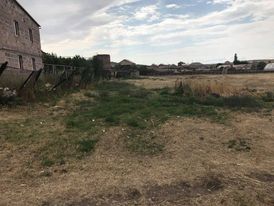 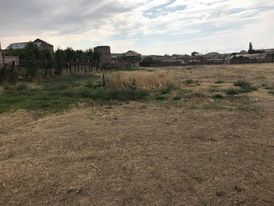 